ГБПОУ  РМ  « Кемлянский аграрный колледж»ТЕЗИСЫ ЛЕКЦИЙпо МЕЖДИСЦИПЛИНАРНОМУ КУРСУМДК 03.01 Организация расчетов с бюджетом и внебюджетными фондамиСпециальности 38.02.01 Экономика и бухгалтерский учет (по отраслям)(углубленная форма обучения)2020 г.Перечень лекций1.Виды и порядок налогообложения2. Система налоговых платежей3.Элементы налогообложения по косвенным налогам4.Элементы налогообложения по прямым налогам5.Источники уплаты налогов, сборов, пошлин6.Виды и порядок налогообложения экономических субъектов на региональном уровне.7.Порядок заполнения платежных поручений и правила заполнения данных статуса плательщика региональных и местных налогов8.Виды и порядок налогообложения экономических субъектов, применяющих специальные налоговые режимы9.Элементы налогообложения по специальным налоговым режимам10.Оформление бухгалтерскими проводками начисления и перечисления сумм федеральных налогов и сборов и специальных налоговых режимов.11.Аналитический учет по счету 68 «Расчеты по налогам и сборам»12.Порядок заполнения платежных поручений по перечислениюналогов и сборов13.Правила заполнения данных статуса плательщика. Знакомство с программой ФНС России по заполнению платежных поручений14.Коды бюджетной классификации, порядок их присвоения для налога, штрафов и пени. Заполнение платежных поручений15.Общероссийский классификатор объектов территориально-муниципального деления (ОКТМО).16.Учет расчетов по социальному страхованию и обеспечению17.Элементы налогообложения для исчисления страховых взносов.18.Особенности зачисления сумм страховых взносов в государственные внебюджетные фонды19.Оформление бухгалтерскими проводками начисления и перечисления сумм страховых взносов.20.Порядок и сроки предоставления отчетности в системе ФНС России и внебюджетного фонда21.Использование средств внебюджетных фондов22.Процедура контроля прохождения платежных поручений по расчетно-кассовым банковским операциям с использованием выписок банкаРаздел 1. Организация расчетов с бюджетом по федеральным налогам и сборамЛекция 1. Виды и порядок налогообложения Вопросы лекции.1. Порядок налогообложения.2. Виды налогообложения.3. Виды деятельности ООО или ИП.Литература:1.Налоговый кодекс Российской Федерации в 2 частях (действующая редакция) статьи 12-18.2. Евстегнеев Е.Н., Викторова Н.Г. Теория и практикум: учебное пособие.- Москва: Проспект. 2015 – 520 с. Стр.24-26.3. Маршавина Л.Я., Чайковская Л.А.  Налоги и налогообложение : учебник для СПО; под ред. Л. Я. Маршавиной Л. А. Чайковской. — М.: Издательство Юрайт, 2019. — 503 с. п. 1.2 стр. 36-42.4.Электронный ресурс:Журавлева, Л. А., Кико М.В. Проведение расчетов с бюджетом ивнебюджетными фондами. Теория и практика [Электронный ресурс] : учебноепособие для СПО / Л. А. Журавлева, М. В. Кико. — Электрон. текстовые данные. — Саратов : Профобразование, Ай Пи Эр Медиа, 2019. — 197 c. — 978-5-4486-0769-1, 978-5-4488-0255-3. — Режим доступа: http://www.iprbookshop.ru/83657.html- электронно-библиотечная система «Znanium». Режим доступа http://znanium.com- официальный сайт Федеральной налоговой службы Российской Федерации https://www.nalog.ru/Формируемые знания, компетенции:Обучающийся должен знать: виды и порядок налогообложения (З1);ОК 1. Выбирать способы решения задач профессиональной деятельности применительно к различным контекстам.Основные понятия:Под налогом понимается обязательный, индивидуально безвозмездный платеж, взимаемый с организаций и физических лиц в форме отчуждения принадлежащих им на праве собственности, хозяйственного ведения или оперативного управления денежных средств в целях финансового обеспечения деятельности государства и (или) муниципальных образований (НК РФ Гл.1 ст.8 п.7).Под сбором понимается обязательный взнос, взимаемый с организаций и физических лиц, уплата которого является одним из условий совершения в отношении плательщиков сборов государственными органами, органами местного самоуправления, иными уполномоченными органами и должностными лицами юридически значимых действий, включая предоставление определенных прав или выдачу разрешений (лицензий).Функции налогов — это направления правового воздействия норм налогового права на общественные отношения, обладающие постоянством, раскрывающие сущность налога и реализующие социальное назначение государства.1.Тезисы. Порядок налогообложения.Порядок налогообложения предприятий регламентируется следующей нормативно-правовой базой:1. Законодательство Российской Федерации о налогах и сборах, которое состоит из Налогового кодекса Российской Федерации (далее НК РФ) и принятых в соответствии с ним федеральных законов о налогах и сборах.2. Законодательство субъектов Российской Федерации о налогах и сборах.3. Нормативные правовые акты органов местного самоуправления о местных налогах и сборах.Общепринятая система налогообложения в нашей стране представлена тремя уровнями:- федеральные налоги и сборы;- региональные налоги и сборы;- местные налоги и сборы.К федеральным налогам и сборам относятся:· налог на добавленную стоимость;· акцизы;· налог на прибыль организаций;· налог на доходы физических лиц;· страховые взносы;· государственная пошлина;· сборы за пользование объектами животного мира и за пользование объектами водных биологических ресурсов;· налог на добычу полезных ископаемых;· водный налог.К региональным налогам и сборам относятся:· налог на имущество организаций;· транспортный налог;· налог на игорный бизнес.К местным налогам и сборам относятся:· земельный налог;· налог на имущество физических лиц.Налог считается установленным в том случае, когда определены налогоплательщики и элементы налогообложения.2.Тезисы. Виды налогообложения.Различают основные функции налогов и сборов в рыночной экономике:1. Фискальная функция налогов непосредственным образом связана с формированием доходной части государственного бюджета и представляет собой изъятие средств налогоплательщиков в централизованные фонды государства.2. Распределительная функция налогов выполняет социальное предназначение, состоящее в перераспределении общественных доходов между различными категориями граждан: от высокооплачиваемых и состоятельных граждан к малообеспеченным, что в конечном итоге гарантирует социальную стабильность в обществе.3. Контрольная функция налогов обеспечивает контроль со стороны государства за финансово-хозяйственной и предпринимательской деятельностью юридических лиц и граждан, а также за источниками доходов и направлениями их расходования.4. Регулирующая функция налогов — функция, направленная на достижение определенных целей налоговой политики государства посредством налогового механизма.В настоящее время используются следующие виды налогообложения в России:ОСН – общая система налогообложения.УСН – упрощенная система налогообложения.ЕНВД – вмененная система налогообложения или единый налог на вмененный доход( прекращает действовать с 2021г.). ПАТЕНТ – патентная система налогообложения.ЕСХН – единый сельскохозяйственный налог.Особенности льготных видов налогообложенияРоссийское налоговое законодательство – сложная система, но основной ее целью является гибкость, т. е. предоставление возможности каждому налогоплательщику определить для себя оптимальные виды и порядок налогообложения. У каждого режима есть как свои плюсы, так и минусы, а перед тем как остановить свой выбор на одном из них (или нескольких), необходимо обратить внимание на ряд критериев:●вид деятельности, которой планируется заниматься;●организационно-правовая форма – юридическое лицо или индивидуальный предприниматель;●штатное количество работников;●величина дохода;●стоимость основных средств, находящихся на балансе предприятия;●региональные особенности ведения бизнеса и налогообложения;●регулярность получения прибыли; порядок уплаты страховых взносов;●направление деятельности (экспорт или импорт);●возможность применения льготной налоговой ставки;●кто будет являться основным потребителем (клиентом);●возможность правильного подтверждения понесенных расходов в документальном виде.3.Тезисы. Виды деятельности ООО или ИП.Если бизнес устойчиво стоит на ногах, приносит прибыль, а на предприятии трудится большое количество человек, можно спокойно работать по ОСНО. Для начинающих и небольших предприятий или индивидуальных предпринимателей лучше начать с какого-нибудь льготного режима. Виды налогообложения для ООО и ИП имеют ограничения:Размер дохода. Важной особенностью при выборе вида, который будет использоваться для налогообложения, является ограничение по получаемому вследствие предпринимательской деятельности доходу.При переходе с ОСНО – не более 112,5 млн. рублей по итогам работы за 9 месяцев.Годовой доход не должен превышать сумму, равную 150 млн. рублей, умноженную на коэффициент-дефлятор (устанавливается ежегодно).ЕСХНБез ограничений, но не менее 70% от всего доходаЕНВДОграничения отсутствуютПСННе более 150 млн. рублей за год
Выбор вида налогообложения. Бизнесмены вправе выбрать ОСНО или воспользоваться льготной системой налогообложения. Для того чтобы понять, какую систему предпочесть, важно провести оценку:•Изучить, под какие виды систем налогообложения подходит деятельность.•Если бизнес подходит одновременно под несколько из них, определяются с организационно-правовой формой – юридическое лицо или индивидуальный предприниматель.•Определить количество наемных работников, соответствующих системе.•Просчитать сумму предполагаемого дохода, поскольку у некоторых видов есть ограничения.•При необходимости уплачивать НДС выбор ограничен – рекомендуется ОСНО.•Если определены все составляющие, приступают к подсчету налоговой нагрузкиВопросы для закрепления:1. какой нормативно-правовой базой регламентируется порядок налогообложения предприятий?2. какими уровнями представлена общепринятая система налогообложения в нашей стране?3. какие основные функции налогов и сборов различают в рыночной экономике?4. назовите виды налогообложения в настоящее время используются в России?5. что необходимо провести для выбора системы налогообложения?Для подготовки к самостоятельной работе:1. Выучить лекцию.2. Подготовить сообщение по статьям 12-18 НК РФ.3. Подготовиться к устному опросу по пройденному материалу.Раздел 1. Организация расчетов с бюджетом по федеральным налогам и сборамЛекция 2. Система налоговых платежейВопросы лекции.1.Направление развития системы налогообложения в России2.Налоговое стимулирование инновационной деятельности.3.Налоговое администрирование.Литература:1.Налоговый кодекс Российской Федерации в 2 частях (действующая редакция) статьи 13-18.2. Евстегнеев Е.Н., Викторова Н.Г. Теория и практикум: учебное пособие.- Москва: Проспект. 2015 – 520 с. Стр.83-95.3. Маршавина Л.Я., Чайковская Л.А.  Налоги и налогообложение : учебник для СПО; под ред. Л. Я. Маршавиной Л. А. Чайковской. — М.: Издательство Юрайт, 2019. — 503 с. п. 1.2 стр. 16-24.4.Журавлева, Л. А., Кико М.В. Проведение расчетов с бюджетом и внебюджетными фондами. Теория и практика [Электронный ресурс] : учебное пособие для СПО / Л. А. Журавлева, М. В. Кико. — Электрон. текстовые данные. — Саратов : Профобразование, Ай Пи Эр Медиа, 2019. — 197 c. — 978-5-4486-0769-1, 978-5-4488-0255-3. — Режим доступа: http://www.iprbookshop.ru/83657.html5.Электронный ресурс:- электронно-библиотечная система «Znanium». Режим доступа http://znanium.com-официальный сайт Федеральной налоговой службы Российской Федерации https://www.nalog.ru/Формируемые знания, компетенции:Обучающийся должен знать: систему налогов Российской Федерации (З2).ОК 1. Выбирать способы решения задач профессиональной деятельности применительно к различным контекстам.Основные понятия:Реформирование налоговой системы – это ее преобразование, исходя из направлений государственной политики.Определены три приоритетные направления развития и совершенствования системы налогообложенияЦелями налоговой политики являются: отказ от увеличения номинального налогового бремени в среднесрочной перспективе при условии поддержания сбалансированности бюджетной системы.Основные параметры Программы социально-экономического развития РФ на среднесрочную перспективу (с 2017-2023 г.) предусматривают:-совершенствование налогового законодательства;-преобразование системы налогов;-создание налоговых стимулов;-улучшение налогового администрирования;- международное сотрудничество.Тезисы 1. Направление развития системы налогообложения в России.Реформирование налоговой системы – это ее преобразование, исходя из направлений государственной политики. Во всех развитых странах основными стимулами к реформированию налогообложения является стремление превратить налоговую систему в образец справедливости, простоты, эффективности.Одна из ключевых задач реформы – снятие всех налоговых преград для экономического роста.В условиях перманентной налоговой реформы налогоплательщику становится все сложнее планировать свою финансовую деятельность, оптимизировать налоговые платежи, сочетать интересы бизнеса с законными требованиями государства.С точки зрения количественных параметров налоговой системы и с учетом изменений, которые предполагается реализовать в среднесрочной перспективе, целями налоговой политики являются: отказ от увеличения номинального налогового бремени в среднесрочной перспективе при условии поддержания сбалансированности бюджетной системы; унификация налоговых ставок; повышение эффективности и нейтральности налоговой системы за счет внедрения современных подходов к налоговому администрированию, пересмотра налоговых льгот и освобождений; интеграция российской налоговой системы в международные налоговые отношения.Основные параметры Программы социально-экономического развития РФ на среднесрочную перспективу (с 2017-2023 г.) предусматривают:1. совершенствование налогового законодательства;2. преобразование системы налогов;3. создание налоговых стимулов для осуществления инновационной деятельности;4. улучшение налогового администрирования с одновременным снижением административной нагрузки;5. международное сотрудничество.Основные пути достижения указанных среднесрочных целей:♦модернизация информационных технологий,♦улучшение контрольной работы налоговой службы.Таким образом, совершенствование налоговой системы в среднесрочной перспективе представляет собой некий компромисс между интересами государства и налогоплательщиков.Тезисы 2. Налоговое стимулирование инновационной деятельности.Роль налоговой системы в поддержке инновационной активности заключается в создании условий для спроса на инновационную продукцию, для модернизации, то есть для инвестиций в новые технологии. Также налоговая система не должна создавать препятствий для предложения инноваций - деятельности налогоплательщиков, направленной на внедрение в производственные процессы результатов научных исследований и опытно-конструкторских работ, приводящих к увеличению производительности труда.Рассмотрим лишь краткий перечень мер поддержки, принятых в последние годы:- сокращен до 1 года срок принятия к вычету расходов на НИОКР при определении налоговой базы по налогу на прибыль организаций;- отменено ограничение по списанию расходов на НИОКР;- увеличен до 1,5% от выручки (втрое по сравнению с действовавшим ранее) норматив расходов на НИОКР;- введена возможность ускоренной амортизации основных средств с помощью "амортизационной премии" - немедленного списания на расходы до 10% (30% - для 3 - 7 амортизационных групп) первоначальной стоимости основных средств.С учетом проведенного анализа поддержка инноваций в России с помощью инструментов налоговой политики должна быть реализована по двум направлениям:во-первых, необходима поддержка спроса на инновации (создание стимулов для предприятий к модернизации и потреблению инноваций и научных разработок);во-вторых, необходима поддержка предложения инноваций (создание стимулов для эффективной деятельности предприятий, формирующих предложение инновационной продукции).Тезисы 3. Налоговое администрирование.Налоговое администрирование - это управление, осуществляемое на государственном уровне, собственно и является налоговым администрированием.Налоговое администрирование предполагает не разработку законодательных актов в области налогообложения, а именно управление, т. е. организацию исполнения этих актов и выявление обстоятельств, которые мешают их эффективной работе.Таким образом, данные, собранные в процессе налогового администрирования, могут не только способствовать эффективному сбору налогов, но и послужить причиной проведения налоговых реформ. Результатом постоянно ведущейся в РФ деятельности по совершенствованию налогового законодательства становятся регулярно вносимые в НК РФ изменения, и немалую роль в этом играет налоговое администрирование.Вопросы для закрепления:Тестирование по темам:Тема 1.1. Виды и порядок налогообложенияТема 1.2. Система налогов в Российской ФедерацииДля подготовки к самостоятельной работе:1.Выучить лекцию.2.Подготовить сообщение по статьям 13-18 НК РФ.3.Подготовиться к тестированию по пройденному материалу.Раздел 1. Организация расчетов с бюджетом по федеральным налогам и сборамЛекция3. Элементы налогообложения по косвенным налогам Вопросы лекции.1. Общая характеристика элементов налогообложения2. Элементы налогообложения по НДС и акцизу.3. Элементы налогообложения по Государственной пошлине.Литература:1.Налоговый кодекс Российской Федерации в 2 частях (действующая редакция) статьи 38-43.2.Положение по бухгалтерскому учету «Учет расчетов по налогу на прибыль организаций» (ПБУ 18/02), утв. приказом Минфина России от 19.11.2002 N 114н (действующая редакция).3.+Положение по бухгалтерскому учету «Учет финансовых вложений» (ПБУ 19/02), утв. приказом Минфина России от 10.12.2002 N 126н (действующая редакция);4.Журавлева, Л. А., Кико М.В. Проведение расчетов с бюджетом и внебюджетными фондами. Теория и практика [Электронный ресурс] : учебное пособие для СПО / Л. А. Журавлева, М. В. Кико. — Электрон. текстовые данные. — Саратов : Профобразование, Ай Пи Эр Медиа, 2019. — 197 c. — 978-5-4486-0769-1, 978-5-4488-0255-3. — Режим доступа: http://www.iprbookshop.ru/83657.html5.Официальный сайт Министерства Финансов Российской Федерации https://www.minfin.ru/.6. Официальный сайт Федеральной налоговой службы Российской Федерации https://www.nalog.ru/.Формируемые знания, компетенции:Обучающийся должен знать: З 3. элементы налогообложения.ОК 1. Выбирать способы решения задач профессиональной деятельностиприменительно к различным контекстам.Основные понятия:Налог – это сложная система отношений, включающая в себя ряд взаимодействующих составляющих, каждое из которых имеет самостоятельное юридическое значение.Элементы налогообложения – имеют универсальное значение, хотя налоги различны и число их велико.Элементы налога – это структура налога – набор сведений, который позволяет конкретно выявить обязанное лицо, размер обязательства и порядок его исполнения, а также границы требований государства в отношении имущества плательщика.1. Тезисы. Общая характеристика элементов налогообложения.Слагаемые налоговых формул – элементы налогообложения – имеют универсальное значение, хотя налоги различны и число их велико. Те элементы, без которых налоговое обязательство и порядок его исполнения не могут считаться определенными, называют существенными или обязательными элементами закона о налоге. К ним в соответствии со ст.17 НК относятся:- субъект (налогоплательщики);- объект налогообложения;- налоговая база;- налоговый период;- налоговая ставка;- порядок исчисления налога;- порядок и сроки уплаты налога.Дополнительные элементы налога – те, которые не предусмотрены законодательно для установления налога, но полнее характеризуют налоговое обязательство и порядок его исполнения. К ним относятся:- предмет налога;- масштаб налога;- единица налога;- источник налога;- налоговый оклад;- получатель налога.2. Тезисы. Элементы налогообложения по косвенным налогамЭлементы налога, это структура налога – набор сведений, который позволяет конкретно выявить обязанное лицо, размер обязательства и порядок его исполнения, а также границы требований государства в отношении имущества плательщика. Другими словами это, основные характеристики налога, его элементы, составляющие.Пример расчета НДС:НБ (объем продаж) минус налоговые вычеты) х НсSналога в бюджет =НДС с продаж минус НДС с покупкиЭлементы налогообложения по АкцизамНапример: реализовали 10 т. бензина, ставка за 1т. 13100 руб. сумма акциза 10Х13100=1313. Тезисы. Элементы налогообложения по Государственной пошлине.Государственная пошлина – это плата за услуги государственных органов, которые подразделяются:-плата за юридически значимые действия;-плата за нотариальные услуги;- плата за подачу исков в суды различных инстанций;- плата за получение лиценций.Вопросы для закрепления:-характеристика элементов налогообложения по НДС;- характеристика элементов налогообложения по акцизу;Для подготовки к самостоятельной работе:Выучить лекцию.Подготовить сообщение по ст. 38-39 НК РФ.Раздел 1. Организация расчетов с бюджетом по федеральным налогам и сборамЛекция 4. Элементы налогообложения по федеральным прямым налогам Вопросы лекции.1. Характеристика элементов налогообложения по налогу на прибыль организаций.2. Элементы налогообложения по налогу на доходы физических лиц.3. Элементы налогообложения по прочим прямым налогам.Литература:1.Налоговый кодекс Российской Федерации в 2 частях (действующая редакция) статьи 38-43.2.Положение по бухгалтерскому учету «Учет расчетов по налогу на прибыль организаций» (ПБУ 18/02), утв. приказом Минфина России от 19.11.2002 N 114н (действующая редакция).3Положение по бухгалтерскому учету «Учет финансовых вложений» (ПБУ 19/02), утв. приказом Минфина России от 10.12.2002 N 126н (действующая редакция);4.Журавлева, Л. А., Кико М.В. Проведение расчетов с бюджетом и внебюджетными фондами. Теория и практика [Электронный ресурс] : учебное пособие для СПО / Л. А. Журавлева, М. В. Кико. — Электрон. текстовые данные. — Саратов : Профобразование, Ай Пи Эр Медиа, 2019. — 197 c. — 978-5-4486-0769-1, 978-5-4488-0255-3. — Режим доступа: http://www.iprbookshop.ru/83657.html5.Официальный сайт Министерства Финансов Российской Федерации https://www.minfin.ru/.6. Официальный сайт Федеральной налоговой службы Российской Федерации https://www.nalog.ru/.Формируемые знания, компетенции:Обучающийся должен знать: З 3. элементы налогообложения.ОК 1. Выбирать способы решения задач профессиональной деятельностиприменительно к различным контекстам.Основные понятия:Налог – это сложная система отношений, включающая в себя ряд взаимодействующих составляющих, каждое из которых имеет самостоятельное юридическое значение.Элементы налогообложения – имеют универсальное значение, хотя налоги различны и число их велико.Элементы налога – это структура налога – набор сведений, который позволяет конкретно выявить обязанное лицо, размер обязательства и порядок его исполнения, а также границы требований государства в отношении имущества плательщика.1. Тезисы. Общая характеристика элементов налогообложения.Слагаемые налоговых формул – элементы налогообложения – имеют универсальное значение, хотя налоги различны и число их велико. Те элементы, без которых налоговое обязательство и порядок его исполнения не могут считаться определенными, называют существенными или обязательными элементами закона о налоге. К ним в соответствии со ст.17 НК относятся:- субъект (налогоплательщики);- объект налогообложения;- налоговая база;- налоговый период;- налоговая ставка;- порядок исчисления налога;- порядок и сроки уплаты налога.Дополнительные элементы налога – те, которые не предусмотрены законодательно для установления налога, но полнее характеризуют налоговое обязательство и порядок его исполнения. К ним относятся:- предмет налога;- масштаб налога;- единица налога;- источник налога;- налоговый оклад;- получатель налога.Элементы налогообложения по налогу на прибыль организаций.S налога= НБ Х Нс; НБ = Доходы- РасходыНапример: доходы 250000- расходы 120000= 130000 - это прибыль НБS налога= 130000 х 20% = 26000 руб. в т.ч. в федеральный бюджет130000 х3%=3900 руб.; в региональный бюджет 130000 х 17%=22100 руб.2. Тезисы. Элементы налогообложения по НДФЛНДФЛ =налоговая база Х ставку; НБ=Д-НВ; Налоговые вычеты: стандартные (1-ий ребёнок -1400руб., 2- ребёнок- 1400 руб., 3-ий ребёнок- 3000 руб.); социальные (платное обучение, платные услуги здравоохранения); имущественные (покупка жилья, ипотека, продажа жилья); профессиональные (расходы частных нотариусов, адвокатов). Например, заработная плата 15000 руб., двое детей. SНДФЛ= НБ (15000-2800)12200Х13%=1586, 003. Тезисы. Элементы налогообложения по прочим прямым налогамК прочим прямым налогам можно отнести-водный налог, налог на добычу полезных ископаемых.По водному налогу: субъект – лица, имеющие специальное разрешение на водопользование; объект – виды водопользования (забор воды из поверхностных и внутренних источников, забор воды в целях гидроэнергетики; использование акваторий водных объектов; использование водных объектов для сплава древесины в плотах), ставки установлены дифференцированно по водным бассейнам, налоговый период квартал.НДПИ: субъект – лица, имеющие разрешение на добычу полезных ископаемых; объект – количество добытых полезных ископаемых; налоговая база – стоимость ДПИ; ставки – установлены дифференцированно, в зависимости от вида ДПИ; налоговый период- месяц.Вопросы для закрепления:-характеристика элементов налогообложения по налогу на прибыль;- характеристика элементов налогообложения по НДФЛДля подготовки к самостоятельной работе:Выучить лекцию.Подготовить сообщение по статьям 40-43 НК РФ.Раздел 1. Организация расчетов с бюджетом по федеральным налогам и сборамЛекция 5. Источники уплаты налогов, сборов, пошлин Вопросы лекции.Общее понятие об источниках уплаты налогов и сборов.Характеристика источников уплаты налогов и сборов.Классификация по источникам по уплате и способы уплатыЛитература:Бюджетный кодекс Российской Федерации от 31.07.1998 N 145-ФЗ (действующая редакция).2. Налоговый кодекс Российской Федерации в 2 частях (действующая редакция) статья 346.3.Положение по бухгалтерскому учету «Отчет о движении денежных средств» (ПБУ 23/2011), утв. приказом Минфина РФ от 02.02.2011 N 11н (действующая редакция);4. Алексейчева Е.Ю., Куломзина Е.Ю., Магомедов М.Д. Налоги и налогообложение: Учебник. – "Дашков и К": ,2017. – 300 с.5. Евстегнеев Е.Н., Викторова Н.Г. Теория и практикум: учебное пособие.- Москва: Проспект. 2015 – 520 с. Стр.78-80.6.Журавлева, Л. А., Кико М.В. Проведение расчетов с бюджетом и внебюджетными фондами. Теория и практика [Электронный ресурс] : учебное пособие для СПО / Л. А. Журавлева, М. В. Кико. — Электрон. текстовые данные. — Саратов : Профобразование, Ай Пи Эр Медиа, 2019. — 197 c. — 978-5-4486-0769-1, 978-5-4488-0255-3. — Режим доступа: http://www.iprbookshop.ru/83657.htmlЭлектронный ресурс:7. Официальный сайт Федеральной налоговой службы Российской Федерации https://www.nalog.ru/.Формируемые знания, компетенции:Обучающийся должен знать: З 4. источники уплаты налогов, сборов, пошлин.ОК 2. Осуществлять поиск, анализ и интерпретацию информации, необходимой для выполнения задач профессиональной деятельности..Основные понятия:Источник уплаты налога, сбора и обязательного платежа - это доход налогоплательщика, сборов и обязательных платежей, из которого он уплачивает налог, сбор и обязательный платеж.Платежи организаций (юридических лиц) в бюджет являются формой мобилизации в централизованный фонд государства части чистого дохода, созданного налогоплательщиком.Основными источниками уплаты налогов в соответствии с действующим законодательством являются: доход предприятия, текущие затраты предприятия, прибыль предприятия. Основной источник налогов от физических лиц – заработная плата, пенсии и доход от мелкой предпринимательской деятельности.По источнику уплаты налоги подразделяются на:-налоги, перечисляемые из выручки;-налоги, включаемые в себестоимость продукции (издержки);-налоги, уплачиваемые из прибыли;-налоги, уплачиваемые из доходов физических лиц.1. Тезисы. Общее понятие об источниках уплаты налогов и сборов.Источник уплаты налога, сбора и обязательного платежа - это доход налогоплательщика, сборов и обязательных платежей, из которого он уплачивает налог, сбор и обязательный платеж.По источнику уплаты налоги подразделяются на:1) налоги, перечисляемые из выручки;2) налоги, включаемые в себестоимость продукции (издержки);3) налоги, уплачиваемые из прибыли;4) налоги, уплачиваемые из доходов физических лиц.Платежи организаций (юридических лиц) в бюджет являются формой мобилизации в централизованный фонд государства части чистого дохода, созданного налогоплательщиком. Прибыль хозяйствующих субъектов - это финансовый результат их деятельности в форме превышения выручки от реализации (доходов) над расходами.Выручка, отражаемая в форме № 2 «Отчет о прибылях и убытках», указывается без косвенных налогов. Таким образом, источником уплаты этих налогов является выручка.Налоги, включаемые в себестоимость, можно рассматривать как дополнительные затраты предприятия по производству и реализации продукции, а следовательно, как недополученную предприятием прибыль в размере общей суммы этих налогов.2. Тезисы. Характеристика источников уплаты налогов и сборов.Основными источниками уплаты налогов в соответствии с действующим законодательством являются:-доход предприятия, обеспечивающий выплату налоговых платежей, входящих в цену продукции (налога на добавленную стоимость; акцизного сбора; таможенного сбора и таможенных пошлин);-текущие затраты предприятия (издержки производства и обращения);-прибыль предприятия (налог на прибыль, ряд других налоговых платежей).Основной источник налогов от физических лиц – заработная плата, пенсии и доход от мелкой предпринимательской деятельности, не требующей от предпринимателя классификации как юридического лица. Одним словом – вся чистая прибыль, подлежащая налогообложению.Источником уплаты основной массы налогов являются доходы плательщика. Причем если для физических лиц можно действительно говорить о доходах, куда войдут заработная плата, пенсии, доходы от предпринимательской деятельности и т.д., то для юридических лиц в основном речь идет о чистый доход – прибыль.Основным источником, за счет которого выплачивается основная масса налогов, является доход. Существует также определенный порядок уплаты налогов за счет дохода.3. Тезисы. Классификация по источникам по уплате и способы уплаты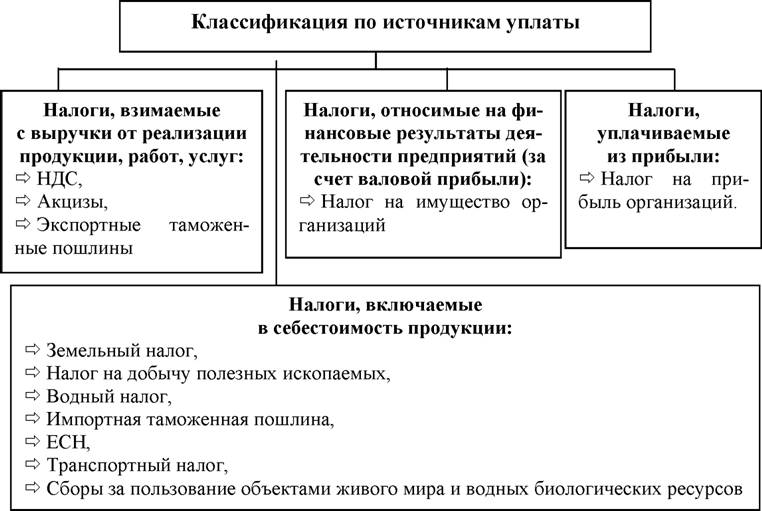 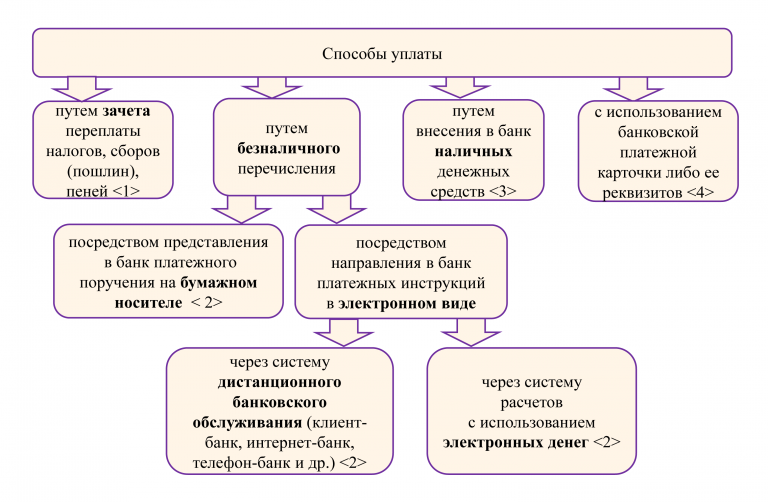 Вопросы для закрепления:1.Общее понятие об источниках уплаты налогов и сборов.2.Характеристика источников уплаты налогов и сборов.3.Классификация источников по уплате и способы уплатыДля подготовки к самостоятельной работе:Выучить лекцию.Изучить пункты статьи 346.Подготовиться к контрольной работе №1на тему «Сущность федеральныхналогов по пройденному материалу».Раздел II. Организация расчетов с бюджетом по региональным и местным налогам, сборам и экономическим субъектам, применяющих специальные налоговые режимы.Лекция 6. Виды и порядок налогообложения экономических субъектов на региональном уровне Вопросы лекции.1. Роль и значение региональных налогов в экономическом обеспечении регионов2. Региональные налоги. Региональные налоги. Элементы налогообложения по региональным налогам:а) по налогу на имущество организаций;б) по транспортному налогу, по налогу на игорный бизнес.3. Местные налоги. Местные налоги. Элементы налогообложения по местным налогам:а) по земельному налогу; б) по налогу на имущество ф/лиц.Литература:1.Налоговый кодекс Российской Федерации в 2 частях (действующая редакция) статьи 38-43.2. Евстегнеев Е.Н., Викторова Н.Г. Теория и практикум: учебное пособие.- Москва: Проспект. 2015 – 520 с. Стр.107- 109.3. Маршавина Л.Я., Чайковская Л.А.  Налоги и налогообложение : учебник для СПО; под ред. Л. Я. Маршавиной Л. А. Чайковской. — М.: Издательство Юрайт, 2019. — 503 с. п. 1.2 стр. 16-24.4.Журавлева, Л. А., Кико М.В. Проведение расчетов с бюджетом и внебюджетными фондами. Теория и практика [Электронный ресурс] : учебное пособие для СПО / Л. А. Журавлева, М. В. Кико. — Электрон. текстовые данные. — Саратов : Профобразование, Ай Пи Эр Медиа, 2019. — 197 c. — 978-5-4486-0769-1, 978-5-4488-0255-3. — Режим доступа: http://www.iprbookshop.ru/83657.htmlЭлектронный ресурс:5.Официальный сайт Министерства Финансов Российской Федерации https://www.minfin.ru/.6. Официальный сайт Федеральной налоговой службы Российской Федерации https://www.nalog.ru/.Формируемые знания, компетенции:Обучающийся должен знать: З3. элементы налогообложения.ОК 1. Выбирать способы решения задач профессиональной деятельности применительно к различным контекстам.Основные понятия:Порядок исчисления и уплаты налога определен Налоговым кодексом РФ (часть вторая, гл. 30). Устанавливая налог, законодательные (представительные) органы субъектов РФ определяют налоговую ставку в пределах, установленных гл. 30 НК, порядок и сроки уплаты налога.Налоговые последствия зависят в первую очередь от правил бухгалтерского учетаНе признаются объектом налогообложения земельные участки, водные объекты, другие природные ресурсы, а также имущество, принадлежащее на праве оперативного управления федеральным органам исполнительной власти и используемое ими для нужд обороны, гражданской обороны, обеспечения безопасности и охраны правопорядка.1. Тезисы. Элементы налогообложения по региональным налогам:а) по налогу на имущество организаций.Устанавливая налог, законодательные (представительные) органы субъектов РФ определяют налоговую ставку в пределах, установленных гл. 30 НК, порядок и сроки уплаты налога. При установлении налога законами субъектов РФ могут также предусматриваться налоговые льготы и основания для их использования налогоплательщиками. То есть налоговые последствия зависят в первую очередь от правил бухгалтерского учета. Не признаются объектом налогообложения земельные участки, водные объекты, другие природные ресурсы, а также имущество, принадлежащее на праве оперативного управления федеральным органам исполнительной власти и используемое ими для нужд обороны, гражданской обороны, обеспечения безопасности и охраны правопорядка.Налоговая база устанавливается как среднегодовая стоимость имущества, признаваемого объектом налогообложения, при ее определении имущества учитывается по его остаточной стоимости, сформированной в соответствии с установленным порядком ведения бухгалтерского учета, утвержденным в учетной политике организации.Налоговый период - календарный год. Отчетными периодами являются первый квартал, полугодие и девять месяцев календарного года. Законодательный орган субъекта РФ при установлении налога вправе не устанавливать отчетные периоды.б) по транспортному налогу.Транспортный налог является региональным, вводится в действие законами субъектов Российской Федерации о налоге и обязателен к уплате на территории соответствующего субъекта Российской Федерации. Все денежные средства от него поступают в бюджеты субъектов Российской Федерации.Налогоплательщиками транспортного налога признаются лица, на которых в соответствии с законодательством Российской Федерации зарегистрированы транспортные средства (ст. 357 НК РФ).В соответствии со ст. 358 НК РФ объектом налогообложения признаются автомобили, мотоциклы, мотороллеры, автобусы и другие самоходные машины и механизмы на пневматическом и гусеничном ходу, самолеты, вертолеты, теплоходы, яхты, парусные суда, катера, снегоходы, мотосани, моторные лодки, гидроциклы, несамоходные (буксируемые суда) и другие водные и воздушные транспортные средства, зарегистрированные в установленном порядке в соответствии с законодательством Российской Федерации.Налоговые ставки по транспортному налогу устанавливаются законами субъектов Российской Федерации. При этом субъекты Российской Федерации вправе проводить собственную дифференциацию налоговых ставок в зависимости от:•мощности двигателя, •валовой вместимости,• категории транспортных средств•года выпуска транспортных средств (срока полезного использования - срока эксплуатации).Отчетный период: первый квартал, второй квартал, третий квартал.Налоговый период: год. При установлении налога законодательные органы субъектов Российской Федерации вправе не устанавливать отчетные периоды.в) по налогу на игорный бизнес.Основные понятия по данному налогу 9 ст. 364 Кодекса – это:игорный бизнес; азартная игра; игровой стол; игровое поле; игровой автомат;касса тотализатора или букмекерской конторы.2. Тезисы. Элементы налогообложения по местным налогам:а) по земельному налогуБазой для начисления земельного налога сейчас выступает кадастровая стоимость участка. В новом году предусмотрено всего два варианта процентных ставок земельного налога: - 0,3% кадастровой стоимости участка, 1,5% для всех других земельных участков. Расчет налога на землю на сегодняшний день выглядит так: размер участка (в кв. м) * стоимость кадастра 1 кв. м * процентную ставку.б) налог на имущество физических лиц: для определения налоговой базы использовать рыночную (кадастровую) стоимость объекта налогообложения.Предусмотрено несколько налоговых ставок применяемых при исчислении налога с имущества физических лиц. В случае определения налоговой базы исходя из кадастровой стоимости, налоговые ставки не должны превышать 0,1% в отношении:— жилых домов, жилых помещений;— объектов незавершенного строительства в случае, если проектируемым назначением таких объектов является жилой дом;— единых недвижимых комплексов, в состав которых входит хотя бы одно жилое помещение (жилой дом);— гаражей и машинно-мест;— хозяйственных строений или сооружений, площадь каждого из которых не превышает 50 квадратных метров и которые расположены на земельных участках, предоставленных для ведения личного подсобного, дачного хозяйства, огородничества, садоводства или индивидуального жилищного строительства.Указанные налоговые ставки могут быть уменьшены до нуля или увеличены максимум в три раза местными органами власти на соответствующей территории. 
Налоговые ставки не могут превышать: — 2% – в отношении административно-деловых и торговых центров (нежилых помещений, предназначенных для этих целей), а также объекта налогообложения, кадастровая стоимость которого превышает 300 млн. руб.;— 0,5% - в отношении прочих объектов налогообложения.Вопросы для закрепления:-характеристика элементов налогообложения по региональным налогам;- характеристика элементов налогообложения по местным налогамДля подготовки к самостоятельной работе:Выучить лекцию.2.Подготовить сообщение по ст. 38-43 НК РФ.Раздел II. Организация расчетов с бюджетом по региональным и местным налогам, сборам и экономическим субъектам, применяющих специальные налоговые режимы.Лекция 7. Порядок заполнения платежных поручений и правила заполненияданных статуса плательщика региональных и местных налогов Вопросы лекции.1. Платежное поручение по региональным и местным налогам.2. Платежное поручение (налог) в программе ФНС России.3. Основные изменения, касающиеся порядка заполнения платежных поручений.Литература:1.Федеральный закон от 06.12.2011 N 402-ФЗ «О бухгалтерском учете» (действующая редакция);Приказ Минфина РФ от 31.10.2000 N 94н «Об утверждении плана счетовбухгалтерского учета финансово-хозяйственной деятельности организаций и инструкции по его применению» (действующая редакция);3.Дмитриева И. М., Бухгалтерский учет: учебник и практикум для СПО — М.: Издательство Юрайт, 2018. — 325 с;4.Журавлева, Л. А., Кико М.В. Проведение расчетов с бюджетом и внебюджетными фондами. Теория и практика [Электронный ресурс] : учебное пособие для СПО / Л. А. Журавлева, М. В. Кико. — Электрон. текстовые данные. — Саратов : Профобразование, Ай Пи Эр Медиа, 2019. — 197 c. — 978-5-4486-0769-1, 978-5-4488-0255-3. — Режим доступа: http://www.iprbookshop.ru/83657.htmlЭлектронный ресурс:5.Официальный сайт Министерства Финансов Российской Федерации https://www.minfin.ru/.6. Официальный сайт Федеральной налоговой службы Российской Федерации https://www.nalog.ru/.Формируемые знания, компетенции:Обучающийся должен знать: З7. порядок заполнения платежных поручений поперечислению налогов и сборов; З8. правила заполнения данных статуса плательщика, идентификационный номер налогоплательщика (далее - ИНН) получателя, код причины постановки на учет (далее - КПП) получателя, наименования налоговой инспекции, код бюджетной классификации (далее - КБК), общероссийский классификатор объектов административно-территориального деления (далее - ОКАТО), основания платежа, налогового периода, номера документа, даты документа, типа платежа.ОК 09. Использовать информационные технологии в профессиональнойдеятельности.ПК 3.2. Оформлять платежные документы для перечисления налогов и сборов в бюджет, контролировать их прохождение по расчетно-кассовым банковскимоперациям.Основные понятия:Перечисление налогов платежным поручением - очень распространеннаябанковская операция.Согласно п. 7 ст. 45 НК РФ, организации, составляя платежные поручения науплату налогов, сборов и иных платежей, должны руководствоватьсяопределенными правилами, которые установлены Минфином России посогласованию с Банком России.Составление платежных поручений на сайте ФНС https://service.nalog.ru/,поэтапно вводят необходимую информацию и создают платежное поручение дляперечисления налогов. Такой подход позволяет обучающимся увидеть свои ошибкина бумажных носителях, проявить интерес к своей профессии.1.Тезисы. Платежное поручение (налог).Перечисление налогов платежным поручением - очень распространенная банковская операция. При этом форма платежного поручения остается неизменной, но заполняются некоторые предусмотренные в бланке поля.Платежное поручение исполняется банком в срок, предусмотренный законодательством, или в более короткий срок, установленный договором банковского счета либо определяемый применяемыми в банковской практике обычаями делового оборота.Поля, характеризующие налоговый платеж. Над полем «Назначение платежа» нужно заполнить строку из семи полей. В ней нужно указать шесть кодовых показателей, которые характеризуют налоговый платеж:Все шесть показателей записывают в строгой последовательности. Если вы не можете привести конкретное значение показателя, то вместо него проставьте «0».Код бюджетной классификации (КБК) по всем налогам вы можете узнать в своей налоговой инспекции (то же и код ОКТМО). По каждому налогу нужно составлять отдельные платежные поручения.Код основания платежа имеет 2 знака, например:ТП - платежи текущего года В одном платежном поручении можно указать только одно основание платежа. Поэтому при перечислении денег по разным основаниям оформляют разные платежные поручения. Код налогового периода имеет 10 знаков.Обратите вниманиеПлатить транспортный налог по итогам налогового периода (квартала) одним платежом или установленными частями, но досрочно - нежелательно.Ведь в этом случае у вас образуется переплата налога. Показатель «Номер документа» заполняется в зависимости от того, какой код основания платежа указан в платежном поручении.В 2019 году платежки на перечисление налогов нужно заполнять по новым правилам.Специалисты Минфина утвердили новые правила, которые необходимо соблюдать, заполняя в 2014 году платежные поручения на перечисление налогов, сборов и иных платежей.В документе прописан новый порядок заполнения основных полей и указания информации, идентифицирующей платеж, который необходимо соблюдать, начиная с января 2014 года. Порядок заполнения платежных поручений, утвержденный приказом Минфина России от 24.11.2004 № 106н, утратит силу.2. Тезисы. Платежное поручение (налог) в программе ФНС России.Этап 1. Изучение электронной программы ФНС РФ по заполнению платежных поручений:Для этого входят на сайт ФНС https://service.nalog.ru/, поэтапно вводят необходимую информацию и создают платежное поручение для перечисления налогов. Такой подход позволяет:- обучающимся увидеть свои ошибки на бумажных носителях;- проявить интерес к своей профессии.Расшифровка кодов статуса налогоплательщика для внесения в поле 101 определена Приказом Минфина России №107н от 12.11.13 (в ред. от 23.09.2015).В приложении 5 к указанному приказу содержатся все статусы.Индивидуальный предприниматель заполняет статус плательщика в поле 101 платежного поручения при совершении платежа в адрес представителя бюджетной системы. То есть заполнять графу 101 «Статус составителя» нужно при перечислении налогов, взносов, сборов, пошлин, недоимки, пени и штрафов по недоимки и прочих платежей в бюджет. В остальных случаях поле ИП не заполняет.То есть заполнять графу 101 «Статус составителя» нужно при перечислении налогов, взносов, сборов, пошлин, недоимки, пени и штрафов по недоимки и прочих платежей в бюджет. В остальных случаях поле ИП не заполняет.3.Тезисы. Основные изменения, касающиеся порядка заполнения платежных поручений.Основные изменения, касающиеся порядка заполнения платежных поручений на перечисление налогов, сборов и иных платежей:у реквизита "101" стало больше значений;в реквизите "105" вместо кодов ОКАТО теперь надо ставить коды ОКТМО;реквизит "106" дополнен новыми значениями; сокращено число типов платежей в реквизите "110"; с 31 марта 2019 года появится новый реквизит "Код".Заполнение реквизита "101"У данного реквизита, в котором указывается статус того, кто платит налог или страховой взнос, стало больше значений. Теперь, заполняя платежку, необходимо выбирать из 26 значений, а не 20, как это было раньше. По-прежнему, перечисляя налоги, бухгалтеру компании, которая является налоговым агентом, надо указывать статус 01 или 02. Появились и новые значения, например для участников консолидированной группы, предусмотрены статусы 21 и 22.Согласно новым правилам реквизит "106" дополнен следующими значениями основания платежа:ИН - погашение инвестиционного налогового кредита;ЗТ - погашение при проведении ходе процедур, применяемых в рамках дела о банкротстве текущей задолженности.Изменения коснулись и реквизита "110" платежного поручения, в котором указывается тип платежа. Раньше существовало 11 типов платежей, а с 1 января 2019 года, в соответствии с новыми правилами, показатель типа платежа принял следующие значения: ПЕ - уплата пеней; ПЦ - уплата процентов.С 31 марта 2019 года в платежных поручениях появится новый реквизит 22 - "Код". Данный реквизит будет содержать такой параметр, как уникальный идентификатор начисления (УИН). Узнать этот код можно в ИФНС и фондах.Вопросы для закрепления:сколько оснований платежа можно указать в одном платежном поручении;каким документом необходимо руководствоваться, составляя платежные поручения на уплату налогов, сборов и иных платежей?;что позволяет увидеть обучающимся использование программы ФНС по заполнению платежных поручений?какова цель применения кодов бюджетной квалификации при оформлении платежных поручений?Для подготовки к самостоятельной работе:Выучить лекцию.Подготовка к контрольной работе № 2.Раздел II. Организация расчетов с бюджетом по региональным и местным налогам, сборам и экономическим субъектам, применяющих специальные налоговые режимы.Лекция 8. Виды и порядок налогообложения экономических субъектов,применяющих специальные налоговые режимы Вопросы лекции.1. Общая характеристика специальных налоговых режимов2. Законодательное регулирование специальных налоговых режимов .3.Элементы налогообложения по единому сельскохозяйственному налогу (ЕСХН).Литература:1. Налоговый кодекс Российской Федерации в 2 частях (действующая редакция).2.Федеральный закон от 06.12.2011 N 402-ФЗ «О бухгалтерском учете» (действующая редакция);3.Евстегнеев Е.Н., Викторова Н.Г. Теория и практикум: учебное пособие.- Москва: Проспект. 2015 – 520 с.4.Журавлева, Л. А., Кико М.В. Проведение расчетов с бюджетом и внебюджетными фондами. Теория и практика [Электронный ресурс] : учебное пособие для СПО / Л. А. Журавлева, М. В. Кико. — Электрон. текстовые данные. — Саратов : Профобразование, Ай Пи Эр Медиа, 2019. — 197 c. — 978-5-4486-0769-1, 978-5-4488-0255-3. — Режим доступа: http://www.iprbookshop.ru/83657.htmlЭлектронный ресурс:5.Официальный сайт Министерства Финансов Российской Федерации https://www.minfin.ru/.6. Официальный сайт Федеральной налоговой службы Российской Федерации https://www.nalog.ru/.Формируемые знания, компетенции:Обучающийся должен знать: З1. виды и порядок налогообложения; З2. систему налогов Российской Федерации.ОК 01. Выбирать способы решения задач профессиональной деятельности применительно к различным контекстам.Основные понятия:Специальные налоговые режимы — это режимы налогообложения , при которых субъекты бизнеса получают возможность сократить документооборот и отчетность, уплачивая фактически один налог.Правовое регулирование специальных налоговых режимов опирается на положения Налогового кодекса РФ.Единый сельскохозяйственный налог (ЕСХН) введен положениями главы 26.1 НК РФ. Данный налоговый специальный режим позволяет снизить фискальное давление на производителей сельскохозяйственной продукции и упростить работу предпринимателей в этом сегменте экономики.Единый сельскохозяйственный налог перестал быть поводом для отмены обязательств перед бюджетом по НДС, но сохраняется право на освобождение от НДС, согласно условиям, зафиксированным в п. 1 ст. 145 НК РФ. Такая возможность у налогоплательщиков возникает однократно в год перехода на специальный режим.Существующие виды специальных налоговых режимов при большом количестве принципиальных различий между собой имеют и ряд общих черт.1.Тезисы . Общая характеристика специальных налоговых режимов.Специальные налоговые режимы — это режимы налогообложения, при которых субъекты бизнеса получают возможность сократить документооборот и отчетность, уплачивая фактически один налог. Ставки и порядок уплаты, условия применения определяются в НК РФ и других федеральных и местных законах. В статье представлена краткая характеристика режимов в сводной таблице.Специальные налоговые режимы 2019 года объединяют 5 основных специальных режимов, их список пока не изменился, хотя в ближайшее время он может пополниться так называемым налогом для самозанятых. Что такое специальные режимы налогообложения, какими нормами регулируются правоотношения, возникающие по поводу их применения, разберемся далее в статье.Специальные налоговые режимы кратко — это преференции для субъектов малого бизнеса, так как она предусматривает освобождение от части обязательных платежей. По сути все они предусматривают уплату только одного обязательного платежа. Это существенно упрощает документооборот и отчетность предпринимателей и организаций, особенно субъектами бизнеса ценится возможность избежать налогообложения по НДС, так как это достаточно сложный в применении и расчете сбор в пользу государства.2. Тезисы. Законодательное регулирование.Правовое регулирование специальных налоговых режимов опирается на положения Налогового кодекса РФ. Однако федеративное устройство нашего государства накладывает на правовое регулирование фискальной сферы свой отпечаток: регионам предоставлены определенные правомочия.Сами специальные режимы не приобретают статус региональных, так как основные положения установлены на федеральном уровне. Однако Налоговый кодекс наделяет региональных законодателей правом определять для своего региона:•отрасли и виды деятельности, для которых устанавливаются специальные режимы;•размер налоговых отчислений;•условия применения налоговых льгот и т. п.Так, региональные власти могут, в зависимости от конкретной ситуации на местах, корректировать общие положения, уточнять ставки (в случае с УСН) или виды деятельности и ставки (ЕНВД и ПСН).Местные власти столицы, например, установили, что на территории города федерального значения ЕНВД не применяется вовсе. Поэтому чтобы применять соответствующую систему, необходимо изучить не только нормы НК РФ и федеральных законов, но и местных.Таким образом, специальный налоговый режим — это система налогообложения, принципы которой кратко сформулированы в ст. 12 Налогового кодекса РФ. Понятие и виды специальных налоговых режимов даны в ст. 18 НК РФ.ВидыПолный перечень специальных режимов (полное и сокращенное наименование, принятое в нормативных актах и на практике):•система налогообложения (для сельскохозяйственных товаропроизводителей или единый сельскохозяйственный налог (ЕСХН);•упрощенная система налогообложения (УСН);•единый налог на вмененный доход (ЕНВД);•система налогообложения при выполнении соглашения о разделе продукции (СРП);•патентная система налогообложения (ПСН).3. Тезисы. Элементы налогообложения по единому сельскохозяйственному налогу.Единый сельскохозяйственный налог (ЕСХН) введен положениями главы 26.1 НК РФ. Данный налоговый специальный режим позволяет снизить фискальное давление на производителей сельскохозяйственной продукции и упростить работу предпринимателей в этом сегменте экономики. Он доступен как для юридических лиц, так и для ИП, работающих в сфере сельского хозяйства. Рассмотрим основные критерии режима ЕСХН и изменения по нему с 2019 года.Единый сельскохозяйственный налог – налогоплательщики.Для перехода на ЕСХН необходимо обладать признаками сельскохозяйственных товаропроизводителей. К этой группе субъектов предпринимательства относятся ИП и организации, которые получают не менее 70% доходов от следующих видов деятельности:изготовление, переработка, продажа сельхозпродукции;услуги, оказываемые сельхозпроизводителям в сфере растениеводства и животноводства.К числу плательщиков ЕСХН относятся и потребительские кооперативы сельскохозяйственного направления, градообразующие рыбохозяйственные предприятия, а также рыбохозяйства, в которых средняя численность не превышает 300 человек, а рыболовство осуществляется с применением рыбопромысловых судов. Доход от такой деятельности также не должен быть менее 70% от общего размера поступлений.Система единого сельскохозяйственного налога недоступна для субъектов хозяйствования, которые занимаются изготовлением или продажей подакцизных товаров (например, алкогольных напитков). Не вправе заявить о намерении перейти на специальный режим и госучреждения.Единый сельскохозяйственный налог – ставка.Субъекты предпринимательства, перешедшие на ЕСХН, освобождаются от необходимости исчислять и платить налоги на прибыль и имущество. ИП при применении ЕСХН освобождаются от уплаты НДФЛ со своих сельскохозяйственных доходов. Налоговая база единого сельскохозяйственного налога – доходы, уменьшенные на объем понесенных расходов (ст. 346.4 НК РФ). Итоги по доходно-расходным статьям подводятся по нарастающей с начала налогового периода (года). Единый сельскохозяйственный налог 2019 взимается по ставке, равной 6%.На региональном уровне размер налогового тарифа может быть уменьшен вплоть до 0%.Налоговый период – календарный год. Отчетный период – полугодие.С истечением первого полугодия производится уплата авансового платежа. При окончании налогового периода (года) осуществляется итоговый платеж по налогу. На внесение авансового платежа отводится 25 дней по истечении полугодия (не позже 25 июля), на погашение налоговых обязательств по завершении года дается 3 месяца (срок – 31 марта). За 2018 год налог нужно уплатить не позднее 01.04.2019 г. (т.к. 31.03.2019 – выходной), а аванс за полугодие 2019 г. – 25.07.2019г.Декларация по единому сельскохозяйственному налогу 2019Отчитываться плательщикам ЕСХН надо раз в год, посредством представления в ИФНС декларации. Ее образец утвержден Приказом от 28.07.2014 г. № ММВ-7-3/384@, новая форма отчета не утверждалась.Как изменится налогообложение (единый сельскохозяйственный налог) с 2019 года?С 1 января 2019 года все субъекты предпринимательства, применяющие ЕСХН, относятся к категории плательщиков НДС. В связи с этими законодательными поправками изменился список расходов, засчитываемых в налоговой базе по ЕСХН – из нее исключаются суммы НДС по купленным товарам. Правило подкреплено нормами ст. 2 закона от 27.11.2017 г. № 335-ФЗ. То есть входящие суммы НДС нельзя отнести к расходной базе - налог может быть принят к вычету или включен в стоимость товара.Общая ставка НДС при ЕСХН такая же, как для остальных плательщиков – 20%. Ежеквартально потребуется подавать декларацию по НДС (25 числа месяца после отчетного периода).Отличия налогообложения при специальных режимахСпециальные налоговые режимы существенно различаются с точки зрения налоговых баз, к которым применяется ставка специального налога. База может быть:•Переменной, зависящей от фактического объема дохода (или иного объекта налогообложения при СРП), — для ЕСХН, УСН, СРП. При этом для УСН существуют2 базы с разными ставками: «доходы минус расходы» с основной ставкой 15% и «доходы» с основной ставкой 6%.•Постоянной (при условии неизменности исходных параметров, от которых устанавливается ее величина) вне зависимости от объемов выручки — для ЕНВД и ПСН.Набор показателей, характеризующих основные особенности налогообложения при каждом из специальных режимов, приведен в таблице 2.Вопросы для закрепления:1.в чем состоят особенности специальных налоговых режимов;2.назовите 5 основных специальных режимов;3.в чем заключаются преимущества единого сельскохозяйственного налога;4.элементы налогообложения по ЕСХН.Для подготовки к самостоятельной работе:1.Выучить лекцию.2.Подготовить сообщение по статьям 346.1-346.8 НК РФ. Раздел II. Организация расчетов с бюджетом по региональным и местным налогам, сборам и экономическим субъектам, применяющих специальные налоговые режимы.Лекция 9. Элементы налогообложения по специальным налоговым режимам.  Вопросы лекции.1. Элементы налога по упрощенной системе налогообложения.2. Элементы налога по единому сельскохозяйственному налогу.3. Элементы налога по единому налогу на вмененный доход.4. Элементы налога по патентной системе налогообложения5. Источники уплаты налогов.Литература:1. Налоговый кодекс Российской Федерации в 2 частях (действующая редакция).2.Федеральный закон от 06.12.2011 N 402-ФЗ «О бухгалтерском учете» (действующая редакция).3.Евстегнеев Е.Н., Викторова Н.Г. Теория и практикум: учебное пособие.- Москва: Проспект. 2015 – 520 с.4.Журавлева, Л. А., Кико М.В. Проведение расчетов с бюджетом и внебюджетными фондами. Теория и практика [Электронный ресурс] : учебное пособие для СПО / Л. А. Журавлева, М. В. Кико. — Электрон. текстовые данные. — Саратов : Профобразование, Ай Пи Эр Медиа, 2019. — 197 c. — 978-5-4486-0769-1, 978-5-4488-0255-3. — Режим доступа: http://www.iprbookshop.ru/83657.htmlЭлектронный ресурс:5.Официальный сайт Министерства Финансов Российской Федерации https://www.minfin.ru/.6. Официальный сайт Федеральной налоговой службы Российской Федерации https://www.nalog.ru/.Формируемые знания, компетенции:Обучающийся должен знать: З3. элементы налогообложения; З4. источники уплаты налогов, сборов, пошлин.ОК 01. Выбирать способы решения задач профессиональной деятельности применительно к различным контекстам.ОК 02. Осуществлять поиск, анализ и интерпретацию информации, необходимой для выполнения задач профессиональной деятельности.Основные понятия:Упрощенная система налогообложения (УСН) предусматривает уплату единого налога вместо уплаты нескольких налогов. Единый налог заменяет налог на прибыль организаций (для ИП- НДФЛ), налог на добавленную стоимость, налог на имущество.Действие данного налогового режима распространяется на субъекты малого бизнеса - индивидуальных предпринимателей и организаций, годовой оборот которых не превышает 150 млн. руб. в 2017 г., а число работающих на предприятии не превышает 100 человек.Единый налог исчисляется как соответствующая налоговой ставке процентная доля налоговой базыЕдиный налог на вмененный доход для отдельных видов деятельности (ЕНВД)-это налог на хозяйственную деятельность в виде промысла, приносящего доход. Он предусматривает уплату единого налога вместо налога на прибыль организаций (для ИП- НДФЛ), налога на добавленную стоимость, налога на имущество.1.Тезисы. Элементы налогообложения по упрощенной системеналогообложения.Экономическая сущность упрощенной системы налогообложенияУпрощенная система налогообложения (УСН) предусматривает уплату единого налога вместо уплаты нескольких налогов. Единый налог заменяет налог на прибыль организаций (для ИП- НДФЛ), налог на добавленную стоимость, налог на имущество. Исчисление и уплата других налогов и сборов осуществляется плательщиками в соответствии с общим режимом налогообложение. Кроме того, организации и индивидуальные предприниматели, являющиеся плательщиками единого налога, уплачивают страховые взносы в социальные фонды в соответствии с законодательством РФ.Налогоплательщики. Действие данного налогового режима распространяется насубъекты малого бизнеса - индивидуальных предпринимателей и организаций, годовой оборот которых не превышает 150 млн. руб. в 2017 г., а число работающих на предприятии не превышает 100 человек.Существует ряд других законодательных ограничений на применение УСН. К ним относятся:•ограничения на виды деятельности-не имеют право применять данную систему банки, страховщики, негосударственные пенсионные фонды, инвестиционные фонды, ломбарды, организации и индивидуальные предприниматели, занимающиеся производством подакцизных товаров и др.•ограничения по организационной структуре-не вправе применять упрощенную систему организации, имеющие филиалы или представительства.•лимит на остаточную стоимость основных средств и нематериальных активов, находящихся в собственности организации, который не должен превышать 100 млн. руб.Объект налогообложения в рамках упрощенной системы может выступать в одной из двух предложенных законодателем форм:•доходы;• доходы уменьшенные на величину расходов.Выбор объекта обложения осуществляется самим налогоплательщиком. Субъекты, применяющие УСН, могут менять объект налогообложения (доходы или доходы за минусом расходов).Налоговая база. В случае если объектом налогообложения являются доходы организации или индивидуального предпринимателя, налоговой базой признается денежное выражение их доходов. В случае если объектом налогообложения являются доходы организации или индивидуального предпринимателя, уменьшенные на величину расходов, налоговой базой признается денежное выражение их доходов, уменьшенных на величину расходов (ст.346.18)Налоговый период- календарный год, а отчетный период-первый квартал, полугодие и девять месяцев календарного года.Налоговые ставки. В зависимости от выбранного объекта налогообложения применяется та или иная налоговые ставки:•если налогоплательщик платит налог с дохода, то ставка равна 6%.• если налогоплательщик платит налог с дохода уменьшенного на величину расходов, ставка составляет от 5 до 15%. ( с 1 января 2009 г разрешено уменьшить ставку с 15 до 5%).В случае отсутствия прибыли налогоплательщик будет обязан выплатить налог в размере 1% выручки.Налог исчисляется как соответствующая налоговой ставке процентная доля налоговой базы.Уплаченные авансовые платежи по налогу засчитываются в счет уплаты налога по итогам налогового периода. Уплата налога и квартальных авансовых платежей по налогу производится по месту нахождения организации (месту жительства ИП).Налог, подлежит взносу в бюджет по истечении налогового периода, уплачивается не позднее срока, установленного для подачи налоговых деклараций. Налогоплательщики –организации должны представлять эти декларации по итогам налогового периода не позднее 31 марта года, следующего за истекшим налоговым периодом.Организациям, перешедшим на данный налоговый режим, не надо вести полномасштабный бухгалтерский учет, они ведут книгу доходов и расходов, а также учет основных средств и нематериальных активов в порядке, предусмотренном законодательством РФ.Предприниматели ведут лишь книгу доходов и расходов в порядке, установлен-ном гл.26.2 кодекса. Они используют кассовый метод начисления выручки, т.е. налог уплачивается ими только после получения реальных денег, а не после формального прохождения сделки по документам.2. Тезисы. Элементы налогообложения по единому сельскохозяйственному налогу.Для перехода на ЕСХН  необходимо обладать признаками сельскохозяйственных товаропроизводителей. К этой группе субъектов предпринимательства относятся ИП и организации, которые получают не менее 70% доходов от сельскохозяйственной деятельности.Субъекты предпринимательства, перешедшие на ЕСХН, освобождаются от необходимости исчислять и платить налоги на прибыль и имущество. ИП при применении ЕСХН освобождаются от уплаты НДФЛ со своих сельскохозяйственных доходов.Налогооблагаемый объект единого сельскохозяйственного налога – доходы, уменьшенные на объем понесенных расходов. Итоги по доходно-расходным статьям подводятся по нарастающей с начала налогового периода (года). Единый сельскохозяйственный налог 2019 взимается по ставке, равной 6%. На региональном уровне размер налогового тарифа может быть уменьшен вплоть до 0%.Уплата единого сельскохозяйственного налога.С истечением первого полугодия производится уплата авансового платежа. При окончании налогового периода (года) осуществляется итоговый платеж по налогу.3.Тезисы. Элементы налогообложения по единому налогу на вмененный доход.Единый налог на вмененный доход для отдельных видов деятельности (ЕНВД)-это налог на хозяйственную деятельность в виде промысла, приносящего доход. Он предусматривает уплату единого налога вместо налога на прибыль организаций (для ИП- НДФЛ), налога на добавленную стоимость, налога на имущество.В соответствии со ст. 346.26 Кодекса действие единого налога распространяется, на определенные виды предпринимательской деятельности. Например: оказание бытовых услуг (ремонт обуви, металлоизделий, одежды, часов и ювелирных изделий, обслуживание бытовой техники и оргтехники; услуги прачечных, химчисток и фотоателье, парикмахерские услуги и др.) и т. д.В данной системе налогообложения используются следующие специфические понятия ( ст. 346.27 НК):• вмененный доход - потенциально возможный доход налогоплательщика единого налога;•базовая доходность -условная месячная доходность в стоимостном выражении на ту или иную единицу физического показателя;•корректирующие коэффициенты базовой доходности-коэффициенты, показывающие степень влияния того или иного условия на результат предпринимательской деятельности, осуществляемой на основе свидетельства об уплате единого налога, а именно:•К1- устанавливаемый на календарный год коэффициент-дефлятор, учитывающий изменение потребительских цен на товары (работы и услуги) в РФ в предшествующем периоде. Коэффициент-дефлятор подлежит официальному опубликованию в порядке установленном Правительством РФ;•К2-корректирующий коэффициент базовой доходности, учитывающий совокупность особенностей ведения предпринимательской деятельности.Объект налогообложения-вмененный доход налогоплательщика. Этот показатель формируется на основе базовой доходности с помощью системы повышающих или понижающих коэффициентов.Налоговая база - величина вмененного дохода, рассчитываемая как произведение базовой доходности по определенному виду предпринимательской деятельности и величины физического показателя, характеризующего данный вид деятельности ( в ст. 346.29 НК приведены физические показатели, характеризующие определенный вид деятельности, и базовая доходность в месяц). Базовая доходность корректируется (умножается) на коэффициент К1, К2.Налоговый период-квартал. Ставка единого налога составляет 15% вмененного дохода. Дано право субъектам устанавливать дифференцированные ставки налога, уменьшать их, но не более чем на 50%.4.Тезисы. Элементы налогообложения по патенту.Одна из самых простых систем налогообложения для ИП в России в 2019 году - патентная система. Виды деятельности, по которым можно вести бизнес на ПСН, мы привели в таблице. Получилось 63 разрешенных вида бизнеса. Сколько стоит патент для ИП на 2019 год и для каких видов деятельности применяется патентная система налогообложения в 2019 году.Индивидуальные предприниматели, средняя численность наемныхработников которых, не превышает за налоговый период, по всем видампредпринимательской деятельности, осуществляемым индивидуальнымпредпринимателем, 15 человек ( ст. 346.43.НК РФ)Применение патентной системы налогообложения предусматривает освобождение от обязанности по уплате (п. 10, п.11 ст.346.43 НК РФ):Налоговая база - денежное выражение потенциально возможного к получению индивидуальным предпринимателем годового дохода по виду предпринимательской деятельности, в отношении которого применяется патентная система налогообложения, устанавливаемого на календарный год законом субъекта Российской Федерации.Налоговая ставка 6% . Законами субъектов Российской Федерации на два года может быть установлена налоговая ставка в размере 0% для индивидуальных предпринимателей, впервые зарегистрированных и осуществляющих деятельность в производственной, социальной или научной сферах, а также в сфере бытовых услуг населению (п. 3 ст. 346.50 НК РФ). Период действия этих налоговых каникул - по 2020 г.Законами Республики Крым и города федерального значения Севастополя налоговая ставка может быть уменьшена на территориях соответствующих субъектов для всех или отдельных категорий налогоплательщиков (п. 2 ст. 346.50 НК РФ):Налогоплательщики в целях пп. 1 п.6 ст. 346.45 НК РФ ведут учет доходов от реализации в книге учета доходов индивидуального предпринимателя, применяющего патентную систему налогообложения (ст. 346.53 НК РФ).Форма и порядок заполнения книги учета доходов утвержденыПриказом Минфина России от 22.10.2012 № 135н5. Тезисы. Источники уплаты налогов.Источник уплаты налога, сбора и обязательного платежа - это доход налогоплательщика, сборов и обязательных платежей, из которого он уплачивает налог, сбор и обязательный платеж.Источник уплаты налога - финансовые источники, за счет которых обеспечиваются выплаты начисленных налоговых платежей. Основными источниками уплаты налогов в соответствии с действующим законодательством являются:-доход предприятия, обеспечивающий выплату налоговых платежей, входящих в цену продукции (налога на добавленную стоимость; акцизного сбора; таможенного сбора и таможенных пошлин);-прибыль предприятия (налог на прибыль, ряд других налоговых платежей).Финансовый результат деятельности является основным источником уплаты специальных налоговых режимов.Вопросы для закрепления:способы определения налоговой базы по ЕН при УСН;методика определения налоговой базы при исчислении ЕНВД;источники уплаты специальных налоговых режимов;Для подготовки к самостоятельной работе:Выучить лекцию.Подготовить сообщение по статьям 346.11-346.20 НК РФ. Раздел III. Учет расчетов с бюджетом по налогам и сборам.Лекция 10. Оформление бухгалтерскими проводками начисления и перечисления сумм федеральных налогов и сборов и специальных налоговых режимов.  Вопросы лекции.Понятие двойной записи.Счета для учёта уплаты налогов.Основные бухгалтерские проводки по налогам.Литература:Федеральный закон от 06.12.2011 N 402-ФЗ «О бухгалтерском учете» (действующая редакция).Положение по бухгалтерскому учету «Исправление ошибок в бухгалтерском учете и отчетности» (ПБУ 22/2010), утв. приказом Минфина России от 28.06.2010 N 63н (действующая редакция).Приказ Минфина России от 29.07.1998 N 34н (действующая редакция) «Об утверждении Положения по ведению бухгалтерского учета и бухгалтерской отчетности в Российской Федерации».Приказ Минфина РФ от 31.10.2000 N 94н «Об утверждении плана счетов бухгалтерского учета финансово-хозяйственной деятельности организаций и инструкции по его применению» (действующая редакция);5. Дмитриева И. М., Бухгалтерский учет: учебник и практикум для СПО — М.: Издательство Юрайт, 2018. — 325 с;6.Журавлева, Л. А., Кико М.В. Проведение расчетов с бюджетом и внебюджетными фондами. Теория и практика [Электронный ресурс] : учебное пособие для СПО / Л. А. Журавлева, М. В. Кико. — Электрон. текстовые данные. — Саратов : Профобразование, Ай Пи Эр Медиа, 2019. — 197 c. — 978-5-4486-0769-1, 978-5-4488-0255-3. — Режим доступа: http://www.iprbookshop.ru/83657.htmlЭлектронный ресурс:7. Электронно-библиотечная система «IPR BOOKS» (www.iprbookshop.ru). Библиокомплектатор (www.bibliocomplectator.ru)/Формируемые знания, компетенции:Обучающийся должен знать: З5. оформление бухгалтерскими проводками начисления и перечисления сумм налогов и сборов; оформлять бухгалтерскими проводками начисления и перечисления сумм налогов и сборов;ПК 3.1. Формировать бухгалтерские проводки по начислению и перечислению налогов и сборов в бюджеты различных уровней.Основные понятия:Проводки по налогам и сборам — это отражение хозяйственных операций по начислению фискальных отчислений в бюджет.Основной принцип действия проводок в бухгалтерском учете – одну и ту же хозяйственную операцию отражают по дебету одного счета и кредиту другого. Если операция сложная, то бухгалтер может использовать более двух счетов. Для отражения в учете операций по начислению, учёту и уплате налогов используются следующие счета: счёт 19, счёт 68,  счёт 69,  счёт 90, счёт 91, счёт 99. 1.Тезисы. Понятие двойной записи.Проводки по налогам и сборам — это отражение хозяйственных операций по начислению фискальных отчислений в бюджет. Чиновники предусмотрели характерные особенности составления бухгалтерских записей по каждому виду налогов и сборов.В бухгалтерском учете одновременно отражают обе стороны события – и приходную, и расходную. Для этого используют двойную записьОсновной принцип действия проводок в бухгалтерском учете – одну и ту же хозяйственную операцию отражают по дебету одного счета и кредиту другого. Если операция сложная, то бухгалтер может использовать более двух счетов. 2. Тезисы. Счета для учёта уплаты налогов.Для отражения в учете операций по начислению, учёту и уплате налогов используются следующие счета:Счёт 19 отражает суммы НДС по приобретаемым организацией материальным ценностям: ОС, НМА, материально-производственным запасам.Счёт 68 учитывает все платежи по НДФЛ, налогам на недвижимость, транспортные средства, доходам от операций с ценными бумагами, добычи полезных ископаемых, экологическим сборам, сборам за использование природных ресурсов, и др.Счёт 69 служит для учета взносов на социальное страхование и обеспечение, медицинское страхование, взносов в Пенсионный фонд.Счёт 90 предназначен для учёта налоговых платежей, подлежащих возврату (возмещению) после реализации продукции, прежде всего НДС и акцизов.Счёт 91 используется для отражения НДС и акцизов, относящихся к реализованным материальным и нематериальным активам, находившимся на балансе предприятия.Счёт 99 служит для учёта убытков предприятия, к которым относится уплаченный налог на прибыль, и уплаты.3. Тезисы. Основные бухгалтерские проводки по налогам.Проводки по налогам и сборам представим в разрезе типичных федеральных, региональных и местных налогов (ст. 13-15 НК РФ).Федеральные налогиОперацияДебет счетаКредит счетаНДСНачислен НДС при продаже товаров (выполнении работ, оказании услуг)90 «Продажи», субсчет «НДС»68Начислен НДС от прочих операций91 «Прочие доходы и расходы», субсчет «НДС»Начислен НДС с полученного аванса76 «Расчеты с разными дебиторами и кредиторами», субсчет «Расчеты по НДС с авансов полученных», 62 «Расчеты с покупателями и заказчиками», субсчет «Авансы полученные»Начислен НДС на стоимость выполненных СМР для собственного потребления19 «НДС по приобретенным ценностям»Исчислен таможенный НДС1976, 68Восстановлен НДС20 «Основное производство», 26 «Общехозяйственные расходы», 44 «Расходы на продажу», 60 «Расчеты с поставщиками и подрядчиками», 76, 91 и др.68Удержан НДС налоговым агентом60, 76Принят НДС к вычету6819,76, 62НДФЛУдержан НДФЛ из заработной платы работников70 «Расчеты с персоналом по оплате труда»68Удержан НДФЛ из прочих доходов работников73 «Расчеты с персоналом по прочим операциям»Удержан НДФЛ из дивидендов75 «Расчеты с учредителями»Налог на прибыль организацийНачислен налог на прибыль99 «Прибыли и убытки»68Удержан налог на прибыль налоговым агентом76, 60Государственная пошлинаНачислена госпошлина08, 26, 44, 91 и др.68Также к федеральным обязательным платежам, взимаемым на основании НК РФ, с 01.01.2017 отнесены страховые взносы (ст. 18.1 НК РФ). Для учета страховых взносов Планом счетов предусмотрен счет 69 «Расчеты по социальному страхованию и обеспечению»Вопросы для закрепления:1. Какие события одновременно отражаются в бухгалтерском учете?2. Назовите основной принцип действия проводок в бухгалтерском учете (одну и ту же хозяйственную операцию отражают по дебету одного счета и кредиту другого).3. Какие используют счета для отражения в учете операций по начислению, учёту и уплате налогов?Для подготовки к самостоятельной работе:1.Выучить лекцию.Раздел III. Учет расчетов с бюджетом по налогам и сборам.Лекция 11. Аналитический учет по счету 68 «Расчеты по налогам и сборам»  Вопросы лекции.Характеристика счета 68 «Расчеты по налогам и сборам».Оборотно - сальдовая ведомость и её назначение.Литература:Федеральный закон от 06.12.2011 N 402-ФЗ «О бухгалтерском учете» (действующая редакция).Положение по бухгалтерскому учету «Исправление ошибок в бухгалтерском учете и отчетности» (ПБУ 22/2010), утв. приказом Минфина России от 28.06.2010 N 63н (действующая редакция).Приказ Минфина России от 29.07.1998 N 34н (действующая редакция) «Об утверждении Положения по ведению бухгалтерского учета и бухгалтерской отчетности в Российской Федерации».Приказ Минфина РФ от 31.10.2000 N 94н «Об утверждении плана счетов бухгалтерского учета финансово-хозяйственной деятельности организаций и инструкции по его применению» (действующая редакция);5. Дмитриева И. М., Бухгалтерский учет: учебник и практикум для СПО — М.: Издательство Юрайт, 2018. — 325 с;6. Журавлева, Л. А., Кико М.В. Проведение расчетов с бюджетом и внебюджетными фондами. Теория и практика [Электронный ресурс] : учебное пособие для СПО / Л. А. Журавлева, М. В. Кико. — Электрон. текстовые данные. — Саратов : Профобразование, Ай Пи Эр Медиа, 2019. — 197 c. — 978-5-4486-0769-1, 978-5-4488-0255-3. — Режим доступа: http://www.iprbookshop.ru/83657.htmlЭлектронный ресурс:7. Электронно-библиотечная система «IPR BOOKS» (www.iprbookshop.ru). Библиокомплектатор (www.bibliocomplectator.ru)/Формируемые знания, компетенции:Обучающийся должен знать: З6. аналитический учет по счету 68 "Расчеты по налогам сборам; организовывать аналитический учет по счету 68 "Расчеты по налогам и сборам;ОК 02. Осуществлять поиск, анализ и интерпретацию информации, необходимой для выполнения задач профессиональной деятельности.Основные понятия:Планом счетов бухгалтерского учета и Инструкцией по его применению для обобщения информации о расчетах с бюджетом по налогам и сборам предусмотрен счет 68 «Расчеты по налогам и сборам».Субсчета к счету 68 подразделяются по способу начисления на следующие типы:имущественные, косвенные, по результатам экономической деятельности.Оплата налогов отражается независимо от вида налогов так:Дебет счета 68 – Кредит счетов 50 «Касса», 51 «Расчетные счета».Оборотно - сальдовая ведомость (ОСВ) — это документ бухгалтерского учета, который содержит в себе сведения о состоянии счетов на первое число отчетного периода (месяца, квартала или года).1. Тезисы. Счет 68 «Расчеты по налогам и сборам»Планом счетов бухгалтерского учета и Инструкцией по его применению (Приказ Минфина от 31.10.2000 № 94н) для обобщения информации о расчетах с бюджетом по налогам и сборам предусмотрен счет 68 «Расчеты по налогам и сборам». По кредиту счета 68 в бухгалтерском учете отражаются начисленные или удержанные суммы налогов и сборов, а по дебету – суммы, фактически перечисленные в бюджет или иным образом уменьшающие задолженность перед ним.Аналитический учет по счету 68 «Расчеты по налогам и сборам» ведется по видам налогов. Это достигается, как правило, путем открытия отдельных субсчетов к счету 68.Учет налоговых сумм необходим для контроля выполнения обязательств предприятия по уплате налога в бюджет. Для отражения операций с налогами используют бухгалтерский счет 68. Субсчета к счету 68 подразделяются по способу начисления на следующие типы:имущественные. Уплачиваются за владение определенными объектами. К ним относятся, например, транспорт, земля и другие материальные ценности на балансе предприятия;косвенные. Входящие в конечную стоимость продукта организации. Могут включать в себя налог на добавленную стоимость, таможенные сборы и пр.;по результатам экономической деятельности. Зависят от количества полученной организацией прибыли.Кроме того, субсчета дифференцируются исходя из определения конкретного налога или сбора:-счет 68.01 — НДФЛ при исполнении обязанностей налогового агента-счет 68.02 — Налог на добавленную стоимость-счет 68.03 — Акцизы-счет 68.04 — Расчет налога на прибыль-счет 68.05 — Единый сельскохозяйственный налог-счет 68.06 — Земельный налог-счет 68.07 — Транспортный налог-счет 68.08 — Налог на имущество организаций-счет 68.09 — Прочие налоги и сборы-счет 68.10 — Единый налог на вмененный доход-счет 68.11 — Налог при упрощенной системе налогообложения-счет 68.12 — НДФЛ индивидуального предпринимателя-счет 68.13 — НДС по экспорту к возмещению-счет 68.14 — НДС при исполнении обязанностей налогового агента-счет 68.15 — НДС при импорте товаров из Таможенного союзаВ следующих таблицах рассмотрим подробно проводки по налогам и сборам.Также к федеральным обязательным платежам, взимаемым на основании НК РФ, с 01.01.2017 отнесены страховые взносы (ст. 18.1 НК РФ). Для учета страховых взносов Планом счетов предусмотрен счет 69 «Расчеты по социальному страхованию и обеспечению» (Приказ Минфина от 31.10.2000 № 94н). Бухгалтерские проводки по зарплате и налогам с них можно посмотреть в наших отдельных материалах.2. Тезисы. Оборотно - сальдовая ведомость. Результатом каждого отчётного периода является составление сальдовой ведомости и сведение баланса за месяц, квартал, год. На основании этих документов строится вся отчётность, поэтому знать правила заполнения оборотной ведомости должен каждый бухгалтер. Разобраться в них новичкам поможет образец ОСВ с пошаговой инструкцией по её составлению.Оборотно -сальдовая ведомость (ОСВ) — это документ бухгалтерского учета, который содержит в себе сведения о состоянии счетов на первое число отчетного периода (месяца, квартала или года). В ней же содержится информация о приходах и расходах средств в это время, а также состояние на конец отчетного периода. ОСВ может быть месячной, квартальной и сводной (12 месяцев). В ОСВ по счету 68 указываются сведения об остатке на начало периода по позициям дебета и кредита, обороты средств по указаниям их назначения, а потом подводятся итоги по Д и Кт, с последующим выводом остатка. Особенности учета с примерами и проводками представлены ниже.ОСВ по отдельному счёту учёта позволяет увидеть движение средств или имущества по отдельным статьям затрат или доходов. И также в ней можно увидеть начальное и конечное сальдо счёта в целом и каждой статьи в отдельности.Специалисту по налогообложению следует регулярно контролировать остатки по счетам 19 и 68, на которых учитываются расчёты по налогам, в частности, по НДС.Чтобы разобраться в оборотно-сальдовой ведомости, новичку следует заучить наименования всех счетов бухучётаЕсли вести учёт в программе 1С, то работать становится легко и интересно. Разносите операции по счетам, а баланс программа вам составит сама.Вопросы для закрепления:Понятие двойной записи.1.Счета для учёта уплаты налогов.2.Основные бухгалтерские проводки по налогам3.Характеристика счета 68 «Расчеты по налогам и сборам».Для подготовки к самостоятельной работе:1.Выучить лекцию.Раздел III. Учет расчетов с бюджетом по налогам и сборам.Лекция 11. Порядок заполнения платежных поручений по перечислениюналогов и сборов Вопросы лекции.1.Заполнение платежного поручения в 2019-2020 годах.2.Банк платежного поручения в 2019 году.3.Заполнение платёжного поручения на перевод денежных средств4.Правильное заполнение статуса плательщика в поле 101 платежногопоручения.Литература:Федеральный закон от 06.12.2011 N 402-ФЗ «О бухгалтерском учете» (действующая редакция).Федеральный закон от 25.12.2008 N 273-ФЗ (действующая редакция) «О противодействии коррупции»;Федеральный закон от 30.12.2008 N 307-ФЗ (действующая редакция) «Об аудиторской деятельности»;Положение по бухгалтерскому учету «Учетная политика организации» (ПБУ 1/2008), утв. приказом Минфина России от 06.10.2008 N 106н (действующая редакция);Положение по бухгалтерскому учету «Учет активов и обязательств, стоимость которых выражена в иностранной валюте» (ПБУ 3/2006), утв. приказом Минфина РФ от 27.11.2006 N 154н (действующая редакция);Положение по бухгалтерскому учету «События после отчетной даты» (ПБУ 7/98), утв. приказом Минфина России от 25.11.1998 N 56н (действующая редакция);Дмитриева И. М., Бухгалтерский учет: учебник и практикум для СПО — М.: Издательство Юрайт, 2018. — 325 с;8. Журавлева, Л. А., Кико М.В. Проведение расчетов с бюджетом и внебюджетными фондами. Теория и практика [Электронный ресурс] : учебное пособие для СПО / Л. А. Журавлева, М. В. Кико. — Электрон. текстовые данные. — Саратов : Профобразование, Ай Пи Эр Медиа, 2019. — 197 c. — 978-5-4486-0769-1, 978-5-4488-0255-3. — Режим доступа: http://www.iprbookshop.ru/83657.htmlЭлектронный ресурс:9. Электронно-библиотечная система «IPR BOOKS» (www.iprbookshop.ru). Библиокомплектатор (www.bibliocomplectator.ru)/Формируемые знания, компетенции:Обучающийся должен знать: З10. образец заполнения платежных поручений поперечислению налогов, сборов и пошлин; З7. порядок заполнения платежныхпоручений по перечислению налогов и сборов.ОК 10. Пользоваться профессиональной документацией на государственном и иностранном языках.ПК 3.2. Оформлять платежные документы для перечисления налогов и сборов в бюджет, контролировать их прохождение по расчетно-кассовым банковским операциям.Основные понятия:Платежное поручение — это форма по ОКУД 0401060. Она содержится вприложениях 2 и 3 к положению Банка России «О правилах осуществления переводаденежных средств» от 19.06.2012 № 383-П.Перевод денежных средств, как по банковским счетам, так и без открытия банковских счетов осуществляется банками только на основании утверждённых стандартных форм безналичных расчётов и по согласию клиента.Ориентироваться на заполнение реквизитов бумажного поручения.При заполнении платежного поручения следует руководствоваться:положением № 383-П и приказом Минфина России от 12.11.2013 № 107н.1.Тезисы. Заполнение платежного поручения в 2019-2020 годах.Платежное поручение — это форма по ОКУД 0401060. Она содержится в приложениях 2 и 3 к положению Банка России «О правилах осуществления перевода денежных средств» от 19.06.2012 № 383-П.Представим небольшую пошаговую инструкцию. При этом будем ориентироваться на заполнение реквизитов бумажного поручения, хотя в настоящее время мало кто делает платежки просто на бланке. Как правило, для этого пользуются специальными бухгалтерскими программами, а при электронных платежах — программным обеспечением типа «Банк — клиент».Шаг 1. Указываем номер и дату платежки.Шаг 2. Указываем вид платежа.Шаг 3. Статус плательщика.Его указывают в поле 101, но только по платежам в бюджет. Перечень кодов статуса приведен в приложении 5 к приказу Минфина России от 12.11.2013 № 107н.Шаг 4. Указываем сумму платежа.Шаг 5. Заполняем реквизиты плательщика.Шаг 6. Заполняем реквизиты получателя.Шаг 7. Приводим дополнительные коды и шифры.Шаг 8. Указываем информацию о платеже.В платежках по налогам дополнительно требуется заполнить ряд ячеек над полем 24. В первую очередь отражается КБК в соответствии с приказом Минфина России от 01.07.2013 № 65н.Далее идет код по ОКТМО в соответствии с Общероссийским классификатором территорий муниципальных образований (утвержден приказом Росстандарта от 14.06.2013 № 159-СТ). Он должен совпадать с ОКТМО в декларации по соответствующему налогу.В следующей ячейке указывается двузначный код основания платежа.Следующее поле — налоговый период. В формате ХХ.ХХ.ХХХХ приводится либо периодичность уплаты налогового платежа, либо конкретная дата его уплаты. Периодичность может быть месячной (МС), квартальной (КВ), полугодовой (ПЛ) или годовой (ГД).Образцы заполнения показателя налогового периода:МС.02.2019; КВ.01.2019; ПЛ.02.2019; ГД.00.2019; 04.09.2019.Далее следуют ячейки для номера и даты документа, который является основанием платежа. Для текущих налоговых платежей в номере ставят 0, а в качестве даты указывают дату подписания декларации (расчета).Поле 110 «Тип платежа» не заполняется.Шаг 9. Подписываем платежное поручение. Платежку на бумаге должно подписать лицо, чья подпись есть в банковской карточке. Электронное поручение подписывает тот, кто владеет ключом подписи. При наличии печати она проставляется на бумажном экземпляре.Особенностью поручения будут:статус плательщика — код 02, так как организация-плательщик является налоговым агентом;КБК для НДФЛ — 18210102010011000110;основание платежа — код ТП, т. к. это платеж текущего периода;периодичность уплаты — МС.09.2018, поскольку это платеж за сентябрь 2018 года.ИтогиПоля платежного поручения могут быть заполнены частично или полностью в зависимости от вида платежа (обычный или налоговый). Поле 22 «Код» может принимать значение 0 или быть заполнено, если известен идентификатор платежа. При налоговых платежах в платежном поручении дополнительно заполняются поля 104–109.2. Тезисы. Банк платежного поручения 2019.Платежные поручения относят к банковской документации. В 2019 году платежки формируют по унифицированной форме 0401060, которая приведена в приложении 1 к Положению Банка России от 03.10.2002 № 2-п.Заполнять поля платежки надо в порядке, которые утвержден положением Банка России от 19.06.2012 г. № 383-П. При этом специальные правила заполнения установлены для платежек по налогам, взносам сборам и иных подобных платежей. Поля 101—109 следует заполнять согласно положениям приказа Минфина России от 12.11.2013 № 107н.Номера полей платежного поручения с расшифровкой, частично рассмотрим на примере таблицы 1.Значение реквизита / Как заполнить1Платежное поручениеНаименование банковской документации20401060Номер формы ОКУД3№Номер платежного поручения. Номер может состоять максимум из шести цифр. Нумерация платежек идет подряд. Отсчет начинается с нового года4ДатаДата оформления платежного поручении. Формат даты имеет вид ДД.ММ.ГГГГ. Поэтому нужно указывать, например, 26.03.20185Вид платежаПоле 5 не заполняют. Исключение — срочный платеж. В этом случае пишут «срочно»6Сумма прописьюСумма в рублях указывают прописью с заглавной буквы, а в копейках – цифрами. Причем, слова «рубли» и «копейки» не сокращают. Если сумма выражена в целых рублях, копейки можно опустить3. Тезисы. Заполнение платёжного поручения на перевод денежных средств.С 2012 года заполнение платёжных документов и порядок осуществления перевода денежных средств, как для юридических лиц и индивидуальных предпринимателей, так и для физических лиц осуществляется на основании единых правил и установок, изложенных в Положении ЦБ РФ от 19.06.2012 N 383-П.
В соответствии с Положением ЦБ N 383-П перевод денежных средств, как по банковским счетам, так и без открытия банковских счетов осуществляется банками только на основании утверждённых стандартных форм безналичных расчётов, и только на основании распоряжений клиентов. Применяются следующие формы распоряжений клиентов:платёжные поручения;инкассовые поручения;аккредитивы;чеки;платёжные требования (перевода денежных средств по требованию получателя средств);переводы электронных денежных средств.Из всех этих форм, наиболее востребованными у клиентов остаются платёжные поручения, поэтому о них далее и пойдёт речь.Распоряжение клиента на перевод денежных средств, в виде платёжного поручения, оформляется:-клиентом (плательщиком) самостоятельно.-банком клиента (плательщика) - по поручению (просьбе) клиента или с его согласия.Разрешив банкам исполнять функцию составителя распоряжения, Банк России значительно упростил для клиентов - физических лиц задачу по переводу денежных средств. Однако это не снимает с клиента ответственности за полноту и точность заполнения сведений платёжного поручения, и поэтому, перед подписанием составленного банком платёжного поручения - точность заполнения реквизитов платёжного документа надо обязательно проверять.Если же платёжное поручение составляется клиентом, то особенно частыми бывают претензии банков по неполному или неверному заполнению таких реквизитов как: – очерёдность платежа; назначение платежа; информация про НДС…5.Тезисы. Правильное заполнение статуса плательщика в поле 101 платежного поручения.Оформление подчиняется определенным правилам. В частности, это касается заполнения полей платежек. Каждое поле предназначено для отражения определенного реквизита. При совершении платежа в бюджет РФ в обязательном порядке заполняется поле 101, куда вносится цифровой статус плательщика (составителя) платежки.Данная информация позволяет правильно идентифицировать лицо, переводящее деньги в бюджет, и корректно провести совершенное перечисление денег. Необходимость в заполнении данного показателя в графе 101 появилась с 2014 года.Как заполнять строку?В поле 101 вносится статус плательщика – лицо или орган, от которого совершается перечисление безналичных денег. В данной графе нужно указывать две цифры – от 01 до 26. Данное правило справедливо как при ручном заполнении платежки, так и при ее формировании в электронном формате.Расшифровка кодов статуса налогоплательщика для внесения в поле 101 определена Приказом Минфина России №107н от 12.11.13 (в ред. от 23.09.2015).В приложении 5 к указанному приказу содержатся все статусы.То есть заполнять графу 101 «Статус составителя» нужно при перечислении налогов, взносов, сборов, пошлин, недоимки, пени и штрафов по недоимки и прочих платежей в бюджет. В остальных случаях поле ИП не заполняет.ВыводыВ платежном поручении много реквизитов, обязательных для заполнения. Поле 101 несет сведения о составителе документа. Заполняется данный код только в отношении платежей, совершаемых в бюджет.На законодательном уровне предусмотрено 26 статусов для указания в данной графе. Необходимо правильно выбрать подходящий статус в зависимости от того, кто перечисляет деньги.При неверном указании статуса деньги могут не дойти до адресата, вызвав задолженность.В подобных случаях необходимо сверять взаиморасчеты с государственным органом, куда направлялись деньги, и при выявлении долга в связи с недошедшим платежом необходимо писать заявление с просьбой об уточнении.Вопросы для закрепления:Какие реквизиты обязательно заполнять в платежном поручении?Кто подписывает платежное поручение?Какая программа предусматривает передачу платежных поручений по сети Интернет?При заполнении платёжного поручения допускается ли, наличие незаполненных полей реквизитов?Назовите формы распоряжений клиентов банка;Деньги не дошли до получателя, что следует выполнить плательщику?Для подготовки к самостоятельной работе:Выучить лекцию.Подготовить кроссворд на изучаемую тему.Раздел III. Учет расчетов с бюджетом по налогам и сборам.Лекция 12. Правила заполнения данных статуса плательщика. Знакомство с программой ФНС России по заполнению платежных поручений.Вопросы лекции.1. Общие же правила отражения информации в полях расчетных документов.2. Три поля сведений информации о плательщике и получателе.3. Коды "Статуса плательщика".Литература:1.Федеральный закон от 06.12.2011 N 402-ФЗ «О бухгалтерском учете» (действующая редакция);2.Приказ Минфина РФ от 31.10.2000 N 94н «Об утверждении плана счетовбухгалтерского учета финансово-хозяйственной деятельности организаций и инструкции по его применению» (действующая редакция);3.Дмитриева И. М., Бухгалтерский учет: учебник и практикум для СПО — М.: Издательство Юрайт, 2018. — 325 с;4.Журавлева, Л. А., Кико М.В. Проведение расчетов с бюджетом и внебюджетными фондами. Теория и практика [Электронный ресурс] : учебное пособие для СПО / Л. А. Журавлева, М. В. Кико. — Электрон. текстовые данные. — Саратов : Профобразование, Ай Пи Эр Медиа, 2019. — 197 c. — 978-5-4486-0769-1, 978-5-4488-0255-3. — Режим доступа: http://www.iprbookshop.ru/83657.htmlЭлектронный ресурс:5.Официальный сайт Министерства Финансов Российской Федерации https://www.minfin.ru/.6. Официальный сайт Федеральной налоговой службы Российской Федерации https://www.nalog.ru/.Формируемые знания, компетенции:Обучающийся должен знать: З7. порядок заполнения платежных поручений по перечислению налогов и сборов; З8. правила заполнения данных статуса плательщика, идентификационный номер налогоплательщика(ИНН) получателя.ОК 09. Использовать информационные технологии в профессиональнойдеятельности.ПК 3.2. Оформлять платежные документы для перечисления налогов и сборов в бюджет, контролировать их прохождение по расчетно-кассовым банковским операциям.Основные понятия:Форма платежного поручения приведена в Положении о безналичных расчетах, утвержденном Центральным банком Российской Федерации от 03.10.2002 N 2-П. Там же можно найти и указания по ее заполнению.Для любой информации в платежке отведено три поля: первые два - "ИНН" и "КПП". Третье поле - "Плательщик". В расчетном документе по одному КБК можно указать только одно основание и тип платежа.1. Тезисы. Общие же правила отражения информации в полях расчетных документов.С 1 января 2005 года действуют новые правила заполнения расчетных документов на уплату налогов. Что и в каких полях нужно указывать, пояснили служащие Минфина России. Напомним, что сама форма платежного поручения приведена в Положении о безналичных расчетах, утвержденном Центральным банком Российской Федерации от 03.10.2002 N 2-П. Там же можно найти и указания по ее заполнению.Кроме того, в настоящее время при перечислении денег в бюджет необходимо учитывать и требования совместного приказа МНС России N БГ-3-10/98, ГТК России N 197 и Минфина России N 22н от 03.03.2003.. В основном новый приказ финансовых работников дополнил ряд показателей очередными кодами и изменил названия некоторых приложений документа.Например, в заголовок приложения 2, которое посвящено характеристике платежа, добавлена фраза "администрируемых налоговыми органами". А это фактически означает, что данный порядок будет иметь отношение только к тем платежам (налоги, сборы, пени и штрафы), которые контролирует налоговое ведомство. Общие же правила отражения информации в полях расчетных документов в 2005 году не изменились. Как и прежде, в них обязательно нужно указывать:ИНН, КПП и наименование плательщика;- ИНН, КПП и наименование получателя;- статус фирмы;- код бюджетной классификации и ОКАТО;- основание платежа;- налоговый период и т.д.2.Тезисы. Три поля сведений информации о плательщике и получателе.Сведения о плательщике и получателе. Как и раньше, для подобной информации в платежке отведено три поля. Первые два - "ИНН" и "КПП" - заполняют на основании свидетельства о постановке на учет. Причем, если плательщик - физ. лицо и подобных сведений у него нет, в этих графах проставляются нули.Третье поле - "Плательщик". В нем указывают:- юридические лица - наименование фирмы, ее филиала или обособленного подразделения;- предприниматели, частные нотариусы, адвокаты, учредившие адвокатские кабинеты, главы крестьянских (фермерских) хозяйств - фамилию, имя, отчество.При этом в скобках указывают: "ИП", "нотариус", "адвокат", "КФХ" соответственно;- иные физические лица - фамилию, имя, отчество и местожительство. Сведения о получателе также записываются в три отдельных поля: ИНН, КПП налоговой инспекции (таможни) и наименование отделения Федерального казначейства (ведомства, исполняющего бюджет региона). Также в скобках в сокращенном виде приводится наименование налоговой инспекции (таможни).3.Тезисы. Коды "Статуса плательщика".Статус организации. В правом верхнем углу платежки по-прежнему надо заполнять поле 101 - "Статус плательщика". В нем указывают двузначные коды, перечень которых теперь расширен и имеет следующий вид. В этом разделе речь пойдет о семи полях (104-110) платежного поручения, в которых в строгой последовательности нужно отражать следующие данные:- код бюджетной классификации (КБК);- код ОКАТО;- код основания платежа;- код налогового периода;- номер документа;- дата документа;Полный перечень значений:Код - Основание платежаТП - платежи текущего годаЗД - добровольное погашение задолженности по истекшим налоговым периодам при отсутствии требования об уплате налогов (сборов) от налогового органаБФ - текущие платежи физических лиц - клиентов банка (владельцев счета) уплачиваемые со своего банковского счетаТР - погашение задолженности по требованию налогового органа об уплате налогов (сборов)РС - погашение рассроченной задолженностиОТ - погашение отсроченной задолженностиРТ - погашение реструктурируемой задолженностиВУ - погашение отсроченной задолженности в связи с введением внешнего управленияПР - погашение задолженности, приостановленной к взысканиюАП - погашение задолженности по акту проверкиАР - погашение задолженности по исполнительному документуОбратите внимание: если в поле 106 будет стоять "0", налоговые работники проставят основание платежа самостоятельно.Не изменили финансовые работники и другому своему правилу: в расчетном документе по одному КБК можно указать только одно основание и тип платежа.Поле 107 предназначено для показателя "Налоговый период". Он состоит из 10 знаков - АА.ББ.ГГГГ, два из которых представляют собой разделительные символы ("."), а остальные восемь имеют смысловое значение:- АА - периодичность уплаты налога (месячные платежи ("МС"), квартальные платежи ("КВ"), полугодовые платежи ("ПЛ") и годовые ("ГД"));- ББ - номер месяца, квартала, полугодия. Обратите внимание: при уплате налога один раз в год данные знаки заполняются нулями - "00";- ГГГГ - год.Если же для какого-либо платежа установлены конкретные даты, то в поле 107 именно их и вписывают (например, 30.04.2004).В поле 108 указывается номер документа, на основании которого делают платеж. Этот показатель зависит от значения поля "Основание платежа". Например, при показателе "АП" в поле 108 проставляется номер акта проверки. Все значения, которые может принимать данное поле, перечислены в пункте 7 приложения 2 комментируемого приказа. Исключение составляют "ТП" и "ЗД". При этих основаниях платежа в поле 108 пишется "0". В поле 109 ставят дату документа, который послужил основанием для уплаты налога.Вопросы для закрепления:1. с какого времени действуют новые правила заполнения расчетных документов на уплату налогов?;2. какие данные о плательщике и получателе необходимо указать в платежном поручении?;3. сколько КБК можно указать в расчетном документе?Для подготовки к самостоятельной работе:1.Выучить лекцию.2. Подготовиться к выполнению контрольной работы.Раздел III. Учет расчетов с бюджетом по налогам и сборам.Лекция 14. Коды бюджетной классификации, порядок их присвоения для налога, штрафов и пени. Заполнение платежных порученийВопросы лекции.1. Виды КБК2. Строение КБК.3. Причины изменения кодов бюджетной классификации.4. Обычный порядок действий предпринимателя при обнаружении ошибки в КБК.Литература:1.Бюджетный кодекс Российской Федерации от 31.07.1998 N 145-ФЗ (действующая редакция);2.Федеральный закон от 06.12.2011 N 402-ФЗ «О бухгалтерском учете» (действующая редакция);3.Евстегнеев Е.Н., Викторова Н.Г. Теория и практикум: учебное пособие.- Москва: Проспект. 2015 – 520 с.4.Журавлева, Л. А., Кико М.В. Проведение расчетов с бюджетом и внебюджетными фондами. Теория и практика [Электронный ресурс] : учебное пособие для СПО / Л. А. Журавлева, М. В. Кико. — Электрон. текстовые данные. — Саратов : Профобразование, Ай Пи Эр Медиа, 2019. — 197 c. — 978-5-4486-0769-1, 978-5-4488-0255-3. — Режим доступа: http://www.iprbookshop.ru/83657.htmlЭлектронный ресурс:5.Официальный сайт Министерства Финансов Российской Федерации https://www.minfin.ru/.6. Официальный сайт Федеральной налоговой службы Российской Федерации https://www.nalog.ru/.Формируемые знания, компетенции:Обучающийся должен знать: З9. коды бюджетной классификации, порядок их присвоения для налога, штрафа и пени; 37. порядок заполнения платежных поручений по перечислению налогов и сборов.ОК 11. Использовать знания по финансовой грамотности, планировать предпринимательскую деятельность в профессиональной сфере.ПК 3.2. Оформлять платежные документы для перечисления налогов и сборов в бюджет, контролировать их прохождение по расчетно-кассовым банковским операциям.Основные понятия:Код бюджетной квалификации (КБК) – это внутреннее кодирование, необходимое, в первую очередь, государственному казначейству, где по ним происходит распределение поступивших средств. В июле 1998 Бюджетный кодекс РФ в Федеральном законе № 145 впервые ввел термин «КБК», используемый как средство группировки бюджета.Строение КБК состоит из 20 знаков – цифр, разделенных дефисам на группы, они имеютследующие значения: администратор, вид доходов, программа, экономическая классификация.Если код назначения платежа указан неверно, платеж будет перечислен в бюджет, но там не сможет быть правильно распределен, а значит, государство по факту его не получит.1.Тезисы. Виды КБКБюджетная классификация – что это и зачем?В июле 1998 Бюджетный кодекс РФ в Федеральном законе № 145 впервые ввел термин «КБК», используемый как средство группировки бюджета.КБК бывают 4 видов:• касающиеся государственных поступлений;• имеющие отношение к расходам;• обозначающие источники, из которых финансируется бюджетный дефицит;• отображающие операции госуправления.Для чего служат КБК:•упорядочивают финансовую отчетность;•обеспечивают единую форму бюджетной финансовой информации;•помогают регулировать финансовые потоки на уровне государства;•с их помощью составляется и выполняется муниципальный и федеральный бюджет;•позволяют сравнить динамику доходов и расходов в нужный период;•нформируют о текущей ситуации в государственной казне.ИНФОРМАЦИЯ ДЛЯ ПРЕДПРИНИМАТЕЛЕЙ!КБК – это внутреннее кодирование, необходимое, в первую очередь, государственному казначейству, где по ним происходит распределение поступивших средств. Предпринимателям нужны эти коды постольку, поскольку они заинтересованы в соблюдении требований по оформлению госплатежей, особенно налогов и взносов во внебюджетные фонды. Поэтому не забывайте указывать в поле 104 платежного получения правильный и актуальный код КБК.2.Тезисы . Строение КБК.Этот код состоит из 20 знаков – цифр, разделенных дефисам на группы, он имеет следующий вид:ХХХ ХХХ ХХ Х ХХХ ХХХ ХХХ ХХЭкономическаяклассификацияпрограммавид доходовадминистраторКаждой группе знаков соответствует определенное Министерством финансов зашифрованное значение. Рассмотрим структуру доходного КБК, так как именно их приходится в основном использовать предпринимателям (расходные коды могут встречаться в основном при возврате средств по какой-либо государственной программе).ВАЖНАЯ ИНФОРМАЦИЯ! 20-значный код необходимо правильно и без ошибок указывать в поле «Назначение платежа» (поле № 104) платежного поручения. По сути, он дублирует информацию, оказывающуюся в поле «Основание платежа», а также частично – в поле «Получатель» и «Расчетный счет получателя».3. Тезисы. Причины изменения кодов бюджетной классификации.Министерство финансов практически каждый год вносит в КБК те или иные изменения. У предпринимателей и бухгалтеров далеко не всегда есть возможность вовремя отслеживать новшества и исправлять указанные КБК, особенно ярко это проявляется в отчетные периоды. Ответственность за неверно указанный код лежит целиком на плечах бизнесменов, часто выливается в непредвиденные траты и хлопоты по исправлению ошибки и доказательствам своей правоты. Существуют различные версии, которые выдвигают предприниматели и никак не комментирует Минфин и Минюст.К СВЕДЕНИЮ! Н а сегодня дополнительный труд по кодированию возложен на плечи плательщиков, уклониться от него они не могут, а значит, остается только соблюдать действующие требования и быть в курсе последних новаций.Чем чревата ошибка в КБК?Если код назначения платежа указан неверно, платеж будет перечислен в бюджет, но там не сможет быть правильно распределен, а значит, государство по факту его не получит. Результат может быть таким же, как если бы деньги и вовсе не перечислялись: налоговая насчитает недоимку по определенной статье. При этом, если КБК просто перепутан, может образоваться переплата по другой статье. В результате, налоговая выставит требование об уплате недоимки, штраф за не вовремя уплаченный налог или сбор и пени за просрочку платежа.4. Тезисы. Обычный порядок действий предпринимателя при обнаружении ошибки в КБК.Самое главное – убедиться, что ошибка не привела к непоступлению дохода в бюджет, иначе будет считаться, что средства не были уплачены, с полной ответственностью за это плательщика.Подать в свою учетную налоговую инспекцию заявление об обнаруженной ошибке и просьбу об уточнении основания, типа и принадлежности перевода средств, если нужно, налоговый период или статус плательщика налогов.К заявлению надо приложить платежные поручения, по которым налог был уплачен и получен бюджетом.При необходимости проводится совместная с инспектором сверка уплаченных налогов (о ней составляется акт).Через несколько дней (срок законодательно не определен) принимается решение об уточнении данного платежа и выдается на руки заявителю.ВАЖНО! При уточнении платежа он считается совершенным в день подачи платежного поручения с неверным КБК, а не в день получения решения об уточнении и зачете. Таким образом, просрочки обязательного платежа, предусматривающей штрафные санкции, по факту не происходит.Коды бюджетной классификации (КБК) примеры:__________________________________________________________________НДС 182 1 03 01000 01 1000 110_______________________________________________________________________________Акцизы_______________________________________________________________________________НДФЛ 182 1 01 02020 01 1000 110______________________________________________________________________________Налог на прибыль организаций: федеральный бюджет 182 1 01 01011 01 1000 110региональный бюджет 182 1 01 01012 02 1000 110______________________________________________________________________________Водный налог 182 1 07 03000 01 1000 110_______________________________________________________________________________НДПИ - 182 1 07 010хх 01 1000 110, где хх зависит от вида добываемого полезного ископаемого_______________________________________________________________________________Налог на имущество организаций - 182 1 06 02010 02 1000 110__________________________________________________________________Сбор за пользование водными биоресурсами: 182 1 07 04030 01 1000 110____________________________________________________________________________________________________________Налог при УСН, когда применяется объект налогообложения:Доходы - 182 1 05 01011 01 1000 110; доходы уменьшенные на расходы - 182 1 05 01021 01 1000 110ЕНВД - 182 1 05 02010 02 1000 110; ЕСХН - 182 1 05 03010 01 1000 110___________________________________________________________________Транспортный налог - 182 1 06 04011 02 1000 110_______________________________________________________________________________Земельный налог - 182 1 06 0603х хх 1000 110, где ххх зависит от места расположения земельногоУчасткаВопросы для закрепления:1.зачем необходимы КБК организациям?для чего служат КБК?строение КБК состоит из скольких знаков?чем чревата ошибка в КБК?Для подготовки к самостоятельной работе:Выучить лекцию.2. Изучить БК РФ Глава 4. Бюджетная классификация Российской Федерации 3. Подготовиться к тестированию темы 2.5; 2.6Раздел III. Учет расчетов с бюджетом по налогам и сборам.Лекция 15. Общероссийский классификатор объектов административно-территориального деления (ОКАТО, ОКТМО)Вопросы лекции.1. Объекты классификации (ОКАТО,ОКТМО).2. Структура номера.3. Принятые сокращения ОКАТО, ОКТМО.4. Порядок заполнения платежного порученияЛитература:1. Постановление Госстандарта России от 31.07.1995 N 413) (ред. от 14.11.2019) (коды 01 - 32 ОКАТО).2.Журавлева, Л. А., Кико М.В. Проведение расчетов с бюджетом и внебюджетными фондами. Теория и практика [Электронный ресурс] : учебное пособие для СПО / Л. А. Журавлева, М. В. Кико. — Электрон. текстовые данные. — Саратов : Профобразование, Ай Пи Эр Медиа, 2019. — 197 c. — 978-5-4486-0769-1, 978-5-4488-0255-3. — Режим доступа: http://www.iprbookshop.ru/83657.htmlЭлектронный ресурс:3.Официальный сайт Министерства Финансов Российской Федерации https://www.minfin.ru/.4. Официальный сайт Федеральной налоговой службы Российской Федерации https://www.nalog.ru/.Формируемые знания, компетенции:Обучающийся должен знать: З8. правила заполнения данных статуса плательщика, идентификационный номер налогоплательщика (ИНН) получателя, код причины постановки на учет (КПП) получателя, наименования налоговой инспекции, код бюджетной классификации (КБК), общероссийский классификатор объектов административно-территориального деления (ОКАТО), основания платежа, налогового периода, номера документа, даты документа, типа платежа;ОК 09. Использовать информационные технологии в профессиональной деятельности.Основные понятия:Общероссийский классификатор объектов административно-территориального деления (сокращ. ОКАТО) — классификатор объектов административно-территориального деления Российской Федерации, входит в состав «Единой системы классификации и кодирования технико-экономической и социальной информации Российской Федерации» (ЕСКК).В классификаторе принята иерархическая система классификации, деление на группы располагаются по трём уровням классификации в соответствии с административной подчинённостью.Ведение ОКАТО осуществляется в соответствии с Правилами стандартизации ПР 50.1.024-2005 "Основные положения и порядок проведения работ по разработке, ведению и применению общероссийских классификаторов".1. Тезисы. Объекты классификации (ОКАТО).Общероссийский классификатор объектов административно-территориального деления (сокращ. ОКАТО,ОКТМО) — классификатор объектов административно-территориального деления Российской Федерации, входит в состав «Единой системы классификации и кодирования технико-экономической и социальной информации Российской Федерации» (ЕСКК). ОКАТО предназначен для обеспечения достоверности, сопоставимости и автоматизированной обработки информации в разрезах административно-территориального деления в таких сферах, как статистика, экономика и другие.До 1 января 2014 обязательно указывался в налоговых платёжных поручениях, где было соответствующее поле (в любых других платёжных поручениях поле оставлялось пустым). С 1 января 2014 в этой роли заменён кодом ОКТМО, который указывается в том же поле платёжного поручения.Объектами классификации в ОКАТО являются:-республики;-края;-области;-города федерального значения;-автономная область;-автономные округа;-районы;-города;-внутригородские районы, городские округа;-посёлки городского типа;-сельские поселения;-сельские населенные пункты.2. Тезисы. Структура номера.В классификаторе принята иерархическая система классификации.Всё множество объектов административно-территориального деления подразделяется на группы согласно территориальному делению и эти группы располагаются по трём уровням классификации в соответствии с административной подчинённостью, причём в каждый уровень включаются объекты, непосредственно подчинённые объектам предыдущего уровня.Первый уровень классификации включает объекты федерального значения:Республики: края, области, города федерального значения, автономную область,автономный округ, входящий в состав России.Ко второму уровню классификации относятся: автономные округа, входящие в состав края или области, районы республики, края, области, автономной области, автономного округа, входящего в состав России, внутригородские районы, округа города федерального значения и т.д.К третьему уровню классификации относятся: внутригородские районы, округа,города районного подчинения, посёлки городского типа районного подчинения,посёлки городского типа, входящие в состав городских округов, сельские поселения.В пределах группировок третьего уровня классификации кодируются сельские населённые пункты.Структура кодового обозначения в блоке идентификации: XX XXX XXX КЧ, где 1, 2 знаки — объекты первого уровня классификации, 3, 4, 5 знаки — объекты второго уровня классификации, 6, 7, 8 знаки — объекты третьего уровняКлассификации, КЧ — контрольное число.Для сокращения общей длины кода при кодировании ряда объектов сделано отступление от описанной системы классификации и кодирования, а именно районы и города автономных округов, входящих в состав краёв и областей, кодируются на втором уровне классификации (4, 5 разряды), а им подчинённые объекты (города, посёлки городского типа и сельсоветы) кодируются на третьем уровне классификации (6, 7, 8 разряды). При этом признак Р2 (разряд 6) имеет следующие значения:6 — город, посёлок городского типа;9 — сельсовет.3. Тезисы. В ОКАТО,ОКТМО приняты следующие сокращения: •р-н - район;•г - город;•пгт - поселок городского типа;•рп - рабочий поселок;•кп - курортный поселок;•к - кишлак;•пс - поселковый совет;•сс - сельсовет;•смн - сомон;•вл - волость;•дп - дачный поселковый совет;•п - поселок сельского типа;•нп - населенный пункт;•п. ст - поселок при станции (поселок станции);•ж/д ст - железнодорожная станция;•ж/д будка - железнодорожная будка;•ж/д казарма - железнодорожная казарма;•ж/д платформа - железнодорожная платформа;•ж/д рзд - железнодорожный разъезд;•ж/д остановочный пункт - железнодорожный остановочный пункт;•ж/д путевой пост - железнодорожный путевой пост;•ж/д блокпост - железнодорожный блокпост;•с - село; м - местечко; д - деревня; сл - слобода; ст - станция; ст-ца - станица;•х - хутор; у - улус; рзд - разъезд; клх - колхоз; им - имени; свх - совхоз;•зим - зимовье.  Ведение ОКАТО ,ОКТМОосуществляется в соответствии с Правилами стандартизации ПР 50.1.024-2005 "Основные положения и порядок проведения работ по разработке, ведению и применению общероссийских классификаторов".код ОКАТО: 35247000000 - Код ОКТМО: 35647000Гвардейское сельское поселение ОКАТО 35247000010 , ОКТМО 356474011014. Тезисы. Разберем порядок заполнения платежного поручения. Для начала вам надо указать.1.Дату документа и его номер — он должен быть не более шести знаков.2.Вид платежа. Он может иметь значения «Срочно», «Телеграфом», «Почтой».Если отправляете платежку через банк-клиент, укажите закодированное значение, принятое банком. Это поле можно оставить и незаполненным: в нашем примере платежного поручения оно пустое.3.Статус плательщика — код от 01 до 20, уточняющий лицо или организацию, которые перечисляют деньги.4.Сумму платежа. Ее надо указать прописью с начала строки с заглавной буквы (копейки — цифрами). При этом «рубль» и «копейка» пишутся без сокращений.Далее укажите реквизиты плательщика и получателя:ИНН, КПП,название организации,номер счета, наименование банка, БИК и т.д.После этого заполните графы с дополнительными кодами:Вид операции — у платежного поручения шифр 01.Очередность платежей.Резервное поле. Его оставьте пустым.Код. Для налоговых и неналоговых платежей нужно проставить 0. В это же поле при необходимости вписывается уникальный идентификатор начисления (УИН) — код из 20 или 25 цифр.В 2019 году код УИН в платежном поручении указывают только при уплате пени, штрафа или недоимки по требованию ФНС, ПФР или ФСС.Вопросы для закрепления:1.назовите объекты классификации в ОКАТО;2.количество уровней классификации в ОКАТО;3. что включается в первый уровень классификации?4.какие сокращения приняты в ОКАТО ?5.сельские поселения к какому уровню классификации относятся в ОКАТО.Для подготовки к самостоятельной работе:1.Выучить лекцию.2.Изучить Постановление Госстандарта России от 31.07.1995 N 413 в действующей редакции (коды 01 - 32 ОКАТО).Раздел IV. Организация расчетов с внебюджетными фондами.Лекция 16. Учет расчетов по социальному страхованию и обеспечениюВопросы лекции.1. Сущность и структура страховых взносов в Федеральную налоговую службу (далее - ФНС России) и государственные внебюджетные фонды.2. Аналитический учет по счету 69 "Расчеты по социальному страхованию".Литература:1. Налоговый кодекс Российской Федерации в 2 частях (действующая редакция).2.Трудовой кодекс Российской Федерации от 30.12.2001 N 197-ФЗ (действующая редакция);2.Федеральный закон от 06.12.2011 N 402-ФЗ «О бухгалтерском учете» (действующая редакция);3.Федеральный закон от 15.12.2001 N 167-ФЗ (действующая редакция) «Об обязательном пенсионном страховании в Российской Федерации»;4. Федеральный закон от 27.07.2006 N 152-ФЗ (действующая редакция) «О персональных данных»;5.Журавлева, Л. А., Кико М.В. Проведение расчетов с бюджетом и внебюджетными фондами. Теория и практика [Электронный ресурс] : учебное пособие для СПО / Л. А. Журавлева, М. В. Кико. — Электрон. текстовые данные. — Саратов : Профобразование, Ай Пи Эр Медиа, 2019. — 197 c. — 978-5-4486-0769-1, 978-5-4488-0255-3. — Режим доступа: http://www.iprbookshop.ru/83657.htmlЭлектронный ресурс:6. Официальный сайт Федеральной налоговой службы Российской Федерации https://www.nalog.ru/.7. Официальный сайт Пенсионного фонда России http://www.pfrf.ru/Формируемые знания, компетенции:Обучающийся должен знать: З11. учет расчетов по социальному страхованию и обеспечению; З12. аналитический учет по счету 69 "Расчеты по социальному страхованию".ОК 02. Осуществлять поиск, анализ и интерпретацию информации, необходимой для выполнения задач профессиональной деятельности.Основные понятия:Страховые взносы — это выплаты, которые осуществляются работодателем в пользу своих работников по обязательным видам государственного страхованияСущность и структура страховых взносов тесно взаимосвязаны между собой.Учет всех начислений по каждому работнику ведется в специальной карточке.Учет начисленных взносов и зачтенных расходов осуществляется на счете 69 «Расчеты по социальному страхованию и обеспечению». Счет 69 предназначен для учета расчетов по страховым взносам во внебюджетные фонды.1.Тезисы. Сущность и структура страховых взносов в Федеральную налоговую службу (далее - ФНС России) и государственные внебюджетные фонды.Страховые взносы — это выплаты, которые осуществляются работодателем в пользу своих работников по обязательным видам государственного страхования. К ним относятся выплаты на пенсионное и медицинское страхование, а также отчисления на случай нетрудоспособности, материнства и производственных травм.При наступлении страхового случая работник будет получать выплаты от фонда социального страхования. Пенсионные взносы закладывают основу для будущей пенсии человека. Говоря о сущности страхового взноса, отчисления по некоторым видам страхования носят дифференцированный характер. Например, для предприятий, занятых в определенных сферах экономики, установлены пониженные, по сравнению с обычными, тарифы. Если же имеют место вредные условия труда, то для предприятия это обернется дополнительной нагрузкой в виде повышенной ставки по страхованию от несчастных случаев. нельзя не упомянуть о его обязательности. Если человек получает доход в виде заработной платы или вознаграждения по гражданско-правовому договору, то на эту сумму администрация, за редким исключением, должна начислить страховые взносы. В противном случае последуют санкции контролирующих органов в виде пени и штрафов.Кроме того, уплата взносов не ставится в зависимость от гражданства. Так, с дохода нерезидента в установленных законом случаях также удерживаются соответствующие выплаты, независимо от того, сколько времени он работает на предприятии.Сущность и структура страховых взносов тесно взаимосвязаны между собой. На сегодняшний день компании должны уплачивать за своих сотрудников и людей, с которыми заключен ГПД, следующие платежи:Пенсионный фонд РФ — 22%.Фонд социального страхования РФ — 2,9% (в том числе выплаты на случай нетрудоспособности и материнства).Фонд обязательного медицинского страхования — 5,1%.Страхование от несчастных случаев на производстве и профессиональных заболеваний — 0,2–8,5% (в зависимости от вредности условий труда).Учет всех начислений по каждому работнику ведется в специальной карточке. Страховые взносы рассчитываются в учете на момент начисления дохода, а уплачиваются ежемесячно. Отчетность по ним подается  за квартал, полгода, 9 месяцев и год. Если на предприятии работает более 10 человек, то отчетность в Пенсионный фонд подается в электронной форме.Отдельные особенности начисления страховых взносовПо выплатам в Пенсионный фонд и Фонд социального страхования в 2020 году установлен максимальный предел начисленного дохода. Так, если работнику за год была начислена зарплата в сумме, превышающей 1 292 000 рублей, то далее в пенсионный фонд перечисляется не 22, а только 10%. То есть, начиная с того месяца, когда достигнут предел, с зарплаты работника будет удерживаться уже 10%.Что касается Фонда социального страхования, то здесь порог дохода установлен на уровне 912 000 рублей. От суммы его превышения страховые взносы уже не платятся.Итоги.Страховые взносы уплачивают все работодатели на вознаграждения, выплачиваемые сотрудникам, а также предприниматели в фиксированном размере. Страховые взносы уплачиваются на обязательное пенсионное, социальное и медицинское страхование. Для каждого вида страхования установлен определенный процент.2. Тезисы. Аналитический учет по счету 69 "Расчеты по социальному страхованию".Учет начисленных взносов и зачтенных расходов осуществляется на счете 69 «Расчеты по социальному страхованию и обеспечению». Этот счет предназначен для обобщения информации об отчислениях на государственное страхование, пенсионное обеспечение, медицинское страхование персонала и в Фонд занятости населения РФ.Аналитический учет по счету 69 "Расчеты по социальному страхованию и обеспечению" ведется в разрезе каждого вида расчетов.Счет 69 предназначен для учета расчетов по страховым взносам во внебюджетные фонды.К счету 69 вам необходимо открыть субсчета:69-1 «Расчеты по социальному страхованию» – для учета расчетов по страховым взносам, перечисляемым в Фонд социального страхования, и взносам на социальное страхование от несчастных случаев на производстве и профессиональных заболеваний;69-2 «Расчеты по пенсионному обеспечению» – для учета расчетов по взносам на пенсионное страхование, перечисляемым в Пенсионный фонд;69-3 «Расчеты по обязательному медицинскому страхованию» – для учета расчетов по страховым взносам, перечисляемым в Федеральный (до 2012 г.) и территориальный фонды обязательного медицинского страхованияК этим субсчетам откройте субсчета второго порядка.Для учета расчетов с Фондом социального страхования по страховым взносам и взносам на страхование от несчастных случаев на производстве и профзаболеваний субсчет 69-1 разбейте на субсчета:69-1-1 «Расчеты с Фондом социального страхования по страховым взносам»;69-1-2 «Расчеты с Фондом социального страхования по взносам на социальное страхование от несчастных случаев на производстве и профессиональных заболеваний».Вопросы для закрепления:1.за счет каких средств работник будет получать выплаты при наступлении страхового случая?2.назовите максимальный предел начисленного дохода, при котором применяется размер тарифа страховых взносов 22%. ?3.какой счет предусмотрен для учета страховых взносов?Для подготовки к самостоятельной работе:1.Выучить лекцию.2.Подготовиться к тестированию по пройденному материалу..Раздел IV. Организация расчетов с внебюджетными фондами.Лекция 17. Элементы налогообложения для исчисления страховых взносов. Вопросы лекции.1. Объекты налогообложения для исчисления страховых взносов в государственные внебюджетные фонды.2. Порядок и сроки исчисления страховых взносов в ФНС России и государственные внебюджетные фонды.3. Порядок и сроки представления отчетности в системе ФНС России и внебюджетного фонда.4. Особенности зачисления сумм страховых взносов в государственные внебюджетные фонды.Литература:1. Налоговый кодекс Российской Федерации в 2 частях (действующая редакция).2.Федеральный закон от 06.12.2011 N 402-ФЗ «О бухгалтерском учете» (действующая редакция).3 Федеральный закон от 29.12.2006 N 255-ФЗ (действующая редакция) «Об обязательном социальном страховании на случай временной нетрудоспособности и в связи с материнством».4.Журавлева, Л. А., Кико М.В. Проведение расчетов с бюджетом и внебюджетными фондами. Теория и практика [Электронный ресурс] : учебное пособие для СПО / Л. А. Журавлева, М. В. Кико. — Электрон. текстовые данные. — Саратов : Профобразование, Ай Пи Эр Медиа, 2019. — 197 c. — 978-5-4486-0769-1, 978-5-4488-0255-3. — Режим доступа: http://www.iprbookshop.ru/83657.htmlЭлектронный ресурс:7. Официальный сайт Фонда социального страхования http://fss.ru/.Формируемые знания, компетенции:Обучающийся должен знать: З14. объекты налогообложения для исчисления страховых взносов в государственные внебюджетные фонды;З15. порядок и сроки исчисления страховых взносов в ФНС России и государственные внебюджетные фонды;ОК 05. Осуществлять устную и письменную коммуникацию на государственном языке Российской Федерации с учетом особенностей социального и культурного контекста.ОК 11. Использовать знания по финансовой грамотности, планировать предпринимательскую деятельность в профессиональной сфере.Основные понятия:Для организаций и индивидуальных предпринимателей объектом обложения признаются выплаты и иные вознаграждения в пользу физических лиц.База для начисления страховых взносов для плательщиков страховых взносов равна сумме выплат и иных вознаграждений, начисленных плательщиками страховых взносов в пользу физических лиц, за исключением сумм, не подлежащих обложению страховыми взносами, за расчетный период.Для плательщиков страховых взносов установлены периоды для подведения итогов по уплате взносов - расчетный и отчетный периоды.Формы, порядок заполнения, сроки сдачи налоговой отчетности и отчетностиво внебюджетные фонды изложены в соответствующих инструкциях МНС РФ1.Тезисы. Объекты налогообложения для исчисления страховых взносов в государственные внебюджетные фонды.Для организаций и индивидуальных предпринимателей объектом обложения признаются выплаты и иные вознаграждения, начисляемые:- в пользу физических лиц, работающих по гражданско-правовым договорам и трудовым договорам, предметом которых является выполнение работ, оказание услуг, за исключением вознаграждений, начисленных в пользу индивидуальных предпринимателей, адвокатов, нотариусов и иных лиц, которые осуществляют  частную практику;- по договорам:авторского заказа;об отчуждении исключительного права на произведения науки, литературы, искусства;издательскому лицензионному договору;лицензионному договору о предоставлении права использования произведения науки, литературы, искусства;- в пользу физических лиц, подлежащих обязательному социальному страхованию в соответствии с действующим законодательством.База для начисления страховых взносов для плательщиков страховых взносов равна сумме выплат и иных вознаграждений, начисленных плательщиками страховых взносов в пользу физических лиц, за исключением сумм, не подлежащих обложению страховыми взносами, за расчетный период.При этом база для начисления страховых взносов рассчитывается отдельно по каждому физическому лицу с начала расчетного периода по окончании каждого календарного месяца нарастающим итогом.При расчете базы учитываются вознаграждения, выплаченные как в денежной, так и в натуральной форме.Базой по выплатам в натуральной форме является стоимость товаров (работ, услуг), полученных физическим лицом.2. Тезисы. Порядок и сроки исчисления страховых взносов в ФНС России и государственные внебюджетные фонды.Для плательщиков страховых взносов установлены периоды для подведения итогов по уплате взносов - расчетный и отчетный периоды. Расчетным периодом по страховым взносам признается календарный год.По его итогам завершается формирование базы по страховым взносам за год, определяется сумма взносов к уплате в бюджеты фондов.Отчетными периодами признаются первый квартал, полугодие, девять месяцев, календарный год.По итогам отчетных периодов страхователи, производящие выплаты физическим лицам, должны представлять во внебюджетные фонды расчеты по начисленным и уплаченным страховым взносам.Дата осуществления выплат и иных вознаграждений.Для организаций и индивидуальных предпринимателей датой осуществления выплат и вознаграждений является:- день начисления выплат и иных вознаграждений в пользу работника (физ. лица, в пользу которого осуществляются выплаты и иные вознаграждения).Для физических лиц, не признаваемых индивидуальными предпринимателями: - день осуществления выплат и иных вознаграждений в пользу физического лица.3. Тезисы. Порядок и сроки представления отчетности в системе ФНС России и внебюджетного фонда.Контроль за начислением и уплатой страховых взносов, предназначенных для ПФР, ФОМС, ФСС (кроме взносов на травматизм), передан налоговым органам. Правила расчета и описание порядка оплаты сменивших администратора взносов вошли составной частью в текст НК РФ. Эти перемены привели к тому, что страховые взносы стали подчиняться большинству тех положений налогового законодательства, которые относятся к общим для всех налоговых платежей. Именно в силу этого справедливым по отношению к страховым взносам стало применение термина «налоги во внебюджетные фонды».Формы, порядок заполнения, сроки сдачи и т.п. налоговой отчетности и отчетности во внебюджетные фонды изложены в соответствующих инструкциях МНС РФ и внебюджетных фондов. По существующей практике на каждый вид налога или взноса во внебюджетный фонд заполняется по одной, иногда по две, формы (расчета, декларации и т.п.).Единая форма расчета (налоговой декларации) по всем видам налогов и взносов во внебюджетные фонды не может быть составлена по следующим причинам:1.разнообразна общая система налогообложения в РФ;2. получатели налогов - разные уровни бюджета (например, НДС –федеральный и региональный уровень, налог с продаж - местный уровень);3. различны регулирующие органы;4. различна система определения плательщиков налогов;5. различна база исчисления налогов;6. различна система льгот и вычетов;7. разные функции юридического лица в отношении конкретного вида налогаКуда оплачиваются страховые взносы:-взносы, контролируемые налоговой службой, платят в бюджет;-взносы на травматизм, оставшиеся в ведении ФСС, перечисляют в сам этот фонд.Когда нужно отчитаться по взносам (сроки)?4. Тезисы. Особенности зачисления сумм страховых взносов в государственные внебюджетные фонды.До определенного момента работает правило: чем выше зарплата работников, тем больше сумма взносов, а, следовательно, и налоговая нагрузка на работодателя. В целях снижения расходов хозяйствующих субъектов на обязательное страхование, при условии превышения установленного лимита, НК РФ предусматривает снижение тарифов (регресс). Это стимулирует работодателей не скрывать реальный уровень зарплаты своих работников.Установленная предельная величина базы для исчисления страховых взносов подлежит ежегодной индексации:-на социальное страхование (ОСС), на случай временной нетрудоспособности и в связи с материнством база индексируется исходя из роста средней заработной платы в Российской Федерации.-на пенсионное страхование (ОПС) величина базы устанавливается с учетом размера средней заработной платы в Российской Федерации, увеличенного в 12 раз, и применяемого к нему повышающего коэффициента. С 1 января 2019 года действует новый порядок уплаты фиксированных платежей ИП (за себя). При этом, формат оплаты предпринимателем страховых взносов зависит от того, является ли Предприниматель работодателем. Если ИП не использует труд наёмных работников, то для него применяется фиксированная величина страховых взносов.В соответствии с законодательством на 2019 г., ИП уплачивает:В ПФР — 26 545 руб. + 1% с доходов ИП свыше 300 000 руб. (совокупный платеж ограничен лимитом 212 360 руб.)В ФОМС — 5 840 руб.Размер страховых взносов, уплачиваемых плательщиками, не производящими выплат и иных вознаграждений физическим лицам, а также порядок расчёта суммы взносов, установлен статьёй НК РФ. Тарифы для предпринимателей на 2019 - прежние (26 и 5,1%). Порядок расчета дополнительного взноса (1% от суммы доходов, превышающих 300 000 руб.).Вопросы для закрепления:1.что является объектом обложения страховыми взносами?2.назовите расчетный и отчетный периоды по страховым взносам?3.куда оплачиваются страховые взносы?Для подготовки к самостоятельной работе:1.Выучить лекцию.2. Подготовиться к тестированию по пройденному материалу..Раздел IV. Организация расчетов с внебюджетными фондамиЛекция 18. Особенности зачисления сумм страховых взносов в государственные внебюджетные фонды (2 часа).Вопросы лекции.1. Разграничение полномочий между ФНС России и государственными внебюджетными фондами2. Особенности постановки на учет плательщиков страховых взносов3. Согласие налогоплательщика (плательщика страховых взносов) на признание сведений, составляющих налоговую тайну, общедоступными.Литература:1.Налоговый кодекс Российской Федерации в 2 частях (действующая редакция) статьи 12-18.2. Евстегнеев Е.Н., Викторова Н.Г. Теория и практикум: учебное пособие.- Москва: Проспект. 2015 – 520 с. Стр.24-26.3. Маршавина Л.Я., Чайковская Л.А.  Налоги и налогообложение : учебник для СПО; под ред. Л. Я. Маршавиной Л. А. Чайковской. — М.: Издательство Юрайт, 2019. — 503 с. п. 1.2 стр. 36-42.4.Электронный ресурс:- электронно-библиотечная система «Znanium». Режим доступа http://znanium.com- официальный сайт Федеральной налоговой службы Российской Федерации https://www.nalog.ru/Формируемые знания, компетенции:Обучающийся должен знать: З17. особенности зачисления сумм страховых взносов в государственные внебюджетные фонды;У14. применять особенности зачисления сумм по страховым взносам в ФНС России и в государственные внебюджетные фонды: в Пенсионный фонд Российской Федерации, Фонд социального страхования Российской Федерации, Фонды обязательного медицинского.ОК 04. Работать в коллективе и команде, эффективно взаимодействовать с коллегами, руководством, клиентами.Основные понятия:Полномочия налоговых органов по:- контролю за правильностью исчисления, полнотой и своевременностью уплаты страховых взносов в соответствии с положениями НК РФ;-приему от плательщиков страховых взносов расчетов по страховым взносам, начиная с представления расчета по страховым взносам за отчетный период.За Пенсионным фондом закреплены функции по ведению индивидуального (персонифицированного) учета в системе обязательного пенсионного страхования.Постановка на учет (снятие с учета) физического лица в качестве плательщика страховых взносов, в качестве медиатора осуществляется налоговым органом по месту его жительства на основании заявления этогофизического лица о постановке на учет (снятии с учета) в качестве плательщика страховых взносов (в качестве медиатора), представляемого в любой налоговый орган по его выбору.Налоговую тайну составляют любые сведения о плательщике налогов и страховых взносов.1.Тезисы. Разграничение полномочий между ФНС России и государственными внебюджетными фондами при осуществлении полномочий по администрированию страховых взносов.С 2017 года налоговые органы осуществляют полномочия по:- контролю за правильностью исчисления, полнотой и своевременностью уплаты страховых взносов в соответствии с положениями НК РФ;-приему от плательщиков страховых взносов расчетов по страховым взносам, начиная с представления расчета по страховым взносам за отчетный период - 1 квартал 2017 года;-осуществлению зачета/возврата сумм страховых взносов, в том числе за периоды, истекшие до 1 января 2017 г., по решениям ПФР и ФСС;предоставление отсрочки (рассрочки) по страховым взносам;-взыскание недоимки по страховым взносам и задолженности по пеням и штрафам, в том числе возникшей до 1 января 2017 года, начиная с меры по взысканию, следующей за мерой, примененной органами ПФР и ФСС.За ПФР закреплены функции по ведению индивидуального (персонифицированного) учета в системе обязательного пенсионного страхования, а ФСС РФ остается администратором страховых взносов на обязательное социальное страхование от несчастных случаев на производстве и профессиональных заболеваний и, учитывая сохранение «зачетного» механизма в системе обязательного социального страхования, за ФСС РФ сохранены полномочия по проведению проверок правильности заявленных расходов на выплату страхового обеспечения на обязательное социальное страхование на случай временной нетрудоспособности и в связи с материнством и сообщению об итогах данных проверок в налоговые органы.2.Тезисы. Особенности постановки на учет плательщиков страховых взносов.С 1 января 2017 года все плательщики страховых взносов учитываются налоговыми органами. При этом процедура постановки на учет (снятия с учета) в налоговых органах организаций и индивидуальных предпринимателей не претерпела значительных изменений. Так, постановка на учет в налоговых органах российской организации по месту нахождения организации, месту нахождения ее обособленных подразделений, иностранной некоммерческой неправительственной организации по месту осуществления ею деятельности на территории Российской Федерации через отделение. Вместе с тем в силу специфики страховых взносов появились некоторые особенности постановки на учет отдельных категорий плательщиков страховых взносов.Постановка на учет (снятие с учета) физического лица в качестве плательщика страховых взносов, в качестве медиатора осуществляется налоговым органом по месту его жительства на основании заявления этого физического лица о постановке на учет (снятии с учета) в качестве плательщика страховых взносов (в качестве медиатора), представляемого в любой налоговый орган по его выбору.Налоговым кодексом Российской Федерации обязанность по постановке на учет в качестве плательщика страховых взносов на основании заявления не предусмотрена для следующих категорий физических лиц, признаваемых согласно статье 419 Налогового кодекса Российской Федерации плательщиками страховых взносов:-физическое лицо, зарегистрированное в качестве индивидуального предпринимателя, которое нанимает работников для своей деятельности в качестве индивидуального предпринимателя;-адвокат;нотариус, занимающийся частной практикой;-арбитражный управляющий;-оценщик, занимающийся частной практикой;-патентный поверенный, занимающийся частной практикой;-медиатор;-иное физическое лицо.Если индивидуальный предприниматель или иное физическое лицо, относящееся к указанным выше категориям, осуществляет выплаты физическим лицам (например, няне, шоферу, садовнику и т.п.) по деятельности, не связанной с деятельностью в качестве индивидуального предпринимателя, или иной профессиональной деятельностью, то индивидуальный предприниматель (физическое лицо иных категорий) в соответствии с пунктом 7.2 статьи 83 Налогового кодекса Российской Федерации может подать заявление физического лица о постановке на учет в качестве плательщика страховых взносов в любой налоговый орган по своему выбору.3.Тезисы. Согласие налогоплательщика (плательщика страховых взносов) на признание сведений, составляющих налоговую тайну, общедоступными.В соответствии с положениями пункта 1 статьи 102 Налогового кодекса Российской Федерации налоговую тайну составляют любые полученные налоговым органом, органами внутренних дел, следственными органами, органом государственного внебюджетного фонда и таможенным органом сведения о налогоплательщике, плательщике страховых взносов, за исключением сведений являющихся общедоступными, в том числе ставших таковыми с согласия их обладателя - налогоплательщика (плательщика страховых взносов).Признать общедоступными можно как все сведения, так и отдельные их виды. Свое согласие на признание сведений общедоступными налогоплательщик предоставляет по личной инициативе.Приказ ФНС России от 15.11.2016 N ММВ-7-17/615@ "Об утверждении формы, формата согласия налогоплательщика (плательщика страховых взносов) на признание сведений, составляющих налоговую тайну, общедоступными, порядка заполнения формы, а также порядка его представления в налоговые органы" Предоставление согласия по коду 1100 делает доступными все сведения, содержащиеся в налоговых декларациях (расчетах), представляемых по окончании каждого налогового (отчетного) периода.Код 1400 означает, что налогоплательщик соглашается с общедоступностью иных сведений, относящихся в соответствии со ст. 102 НК РФ к налоговой тайне, для которых не утвержден отдельный код.Сведения, не составляющие налоговую тайну, размещаются ФНС Росси на своем сайте.НОВОЕ. Часть сведений о налогоплательщиках, которыми располагают инспекции, лишена статуса налоговой тайны.Эти данные будут выкладываться на всеобщее обозрение на сайте ФНС, что должно облегчить сбор информации о потенциальных контрагентах.Что не относится к налоговой тайне?По общему правилу налоговую тайну составляют любые сведения о плательщике налогов и страховых взносов, полученные налоговой инспекцией, полицией, следователями, государственными внебюджетными фондами и таможенными органами. ВниманиеЗа разглашение налоговой тайны (например, вследствие утраты документов, полученных в ходе проверки) сотрудника ИФНС могут привлечь к уголовной ответственности ч. 2—4 ст. 183 УК РФ. А компания может потребовать возмещения причиненных ей убытков.Рассказываем руководителюТе сведения, которые не перечислены прямо в ст. 102 НК РФ, по-прежнему охраняются законом, и просить их у налоговиков бесполезно. Поэтому бессмысленно просить у ИФНС, скажем, копию решения о привлечении вашего контрагента к ответственности Постановление 9 ААС от 16.01.2017 № 09АП-62555/2016. Или информацию о сделках, заключавшихся вашими поставщиками с другими организациями.«Нетайные» сведения опубликуют в ИнтернетеЭто касается сведений об уплаченных компанией налогах и страховых взносах, о налоговых нарушениях и штрафах за них, о среднесписочной численности работников, о применяемых специальных режимах, а также о данных бухгалтерской отчетности. Порядок и сроки размещения данных на сайте ФНС утверждает сама налоговая служба.Почему тайна больше не тайна.Чем объясняется такое послабление режима налоговой тайны? Отчасти тем, что некоторые сведения, которые по НК РФ инспекторы обоснованно квалифицировали как составляющие налоговую тайну, заинтересованное лицо могло абсолютно законно получить из других источников. Например, некоторые категории юр. лиц обязаны публиковать бух. отчетность. Кроме того, данные бух. отчетности любой компании за любой прошедший год каждый желающий может получить в Росстате по письменному запросу.Вопросы для закрепления:1. Какие полномочия ПФР и ФСС России сохранены?2. Какой нормативно-правовой базой регламентирует порядок сохранения налоговой тайны?3. Какими уровнями представлена общепринятая система налогообложения в нашей стране?4. Претерпела ли изменений процедура постановки на учет (снятия с учета) в налоговых органах организаций и индивидуальных предпринимателей?5. Опасно ли давать согласие налоговой инспекции на признание сведений, составляющих налоговую тайну, общедоступными?Для подготовки к самостоятельной работе:1. Выучить лекцию.2. Выучить статьи 102 НК РФ.3. Подготовиться к устному опросу по пройденному материалу.Раздел IV. Организация расчетов с внебюджетными фондамиЛекция 19. Оформление бухгалтерскими проводками начисления и перечисления сумм страховых взносов Вопросы лекции.1. Оформление бухгалтерскими проводками начисления и перечисления сумм страховых взносов: в Пенсионный фонд Российской Федерации, Фонд социального страхования Российской Федерации, Фонд обязательного медицинского страхования2. Начисление и перечисление взносов на страхование от несчастных случаев на производстве и профессиональных заболеваний.Литература:1.Налоговый кодекс Российской Федерации в 2 частях (действующая редакция).2. Федеральный закон от 29.11.2010 N 326-ФЗ (действующая редакция) «Об обязательном медицинском страховании в Российской Федерации»;3. Журавлева, Л. А., Кико М.В. Проведение расчетов с бюджетом ивнебюджетными фондами. Теория и практика [Электронный ресурс] : учебноепособие для СПО / Л. А. Журавлева, М. В. Кико. — Электрон. Текстовыеданные. — Саратов : Профобразование, Ай Пи Эр Медиа, 2019. — 197 c. —978-5-4486-0769-1, 978-5-4488-0255-3. — Режим доступ http://www.iprbookshop.ru/83657.htmlЭлектронный ресурс:4. Официальный сайт Федеральной налоговой службы Российской Федерации https://www.nalog.ru/5.Официальный сайт Фонда обязательного медицинского страхования http://www.ffoms.ru/.Формируемые знания, компетенции:Обучающийся должен знать: З18. оформление бухгалтерскими проводками начисления и перечисления сумм страховых взносов в ФНС России и государственные внебюджетные фонды: в Пенсионный фонд Российской Федерации, Фонд социального страхования Российской Федерации, Фонд обязательного медицинского страхования;ПК 3.3. Формировать бухгалтерские проводки по начислению и перечислению страховых взносов во внебюджетные фонды и налоговые органы.Основные понятия:Страховые взносы признаются расходами по обычным видам деятельности (п. 8 ПБУ 10/99 «Расходы организации», утв. приказом Минфина России от 6 мая 1999 г. № 33н). Отражать соответствующие суммы на счетах необходимо в последний день месяца, за который они начисляются.Суммы начисленных страховых взносов во внебюджетные фонды и взносов на страхование от несчастных случаев на производстве и профзаболеваний нужно отражать по дебету тех же счетов, на которых отражается начисление заработной платы и других доходов работникамПравила начисления, учета и расходования средств на осуществление обязательного социального страхования от несчастных случаев на производстве и профессиональных заболеваний утверждены Постановлением Правительство РФ № 184.1.Тезисы. Оформление бухгалтерскими проводками начисления и перечисления сумм страховых взносов: в Пенсионный фонд Российской Федерации, Фонд социального страхования Российской Федерации, Фонд обязательного медицинского страхованияСтраховые взносы признаются расходами по обычным видам деятельности (п. 8 ПБУ 10/99 «Расходы организации», утв. приказом Минфина России от 6 мая 1999 г. № 33н). Отражать соответствующие суммы на счетах необходимо в последний день месяца, за который они начисляются.Фиксируются суммы взносов на счете 69 «Расчеты по социальному страхованию и обеспечению». Для этого к счету 69 вам необходимо открыть субсчета:· 69-1 «Расчеты по социальному страхованию»;· 69-2 «Расчеты по пенсионному обеспечению»;· 69-3 «Расчеты по обязательному медицинскомустрахованию».Субсчет 69-1 имеет смысл разбить на два субсчета второго порядка:· 69-1-1 «Расчеты с Фондом социального страхования РФ по страховым взносам»;· 69-1-2 «Расчеты с Фондом социального страхования РФ по взносам на социальное страхование от несчастных случаев на производстве и профессиональных заболеваний».Для учета взносов к субсчету 69-2 «Расчеты по пенсионному обеспечению» не нужно открывать субсчета второго порядка :· 69-2-1 «Расчеты по страховой части трудовой пенсии»;Аналитический учет взносов в Пенсионный фонд нуждается в расшифровке и еще по одному показателю. Дело в том, что начиная с этого года страховая часть трудовой пенсии включает в себя солидарную и индивидуальную часть.Суммы начисленных страховых взносов во внебюджетные фонды и взносов на страхование от несчастных случаев на производстве и профзаболеваний нужно отражать по дебету тех же счетов, на которых отражается начисление заработной платы и других доходов работникам.После начисления заработной платы нужно сразу же отразить начисление страховых взносов во внебюджетные фонды и взносов на обязательное страхование от несчастных случаев на производстве и профзаболеваний следующими проводками:ДЕБЕТ 20 (08, 23, 25, 26, 29, 44, 91-2, 96, 97) КРЕДИТ 69-1-1- начислены страховые взносы во внебюджетные фонды с заработной платы работников в части, подлежащей перечислению в Фонд социального страхования;ДЕБЕТ 20 (08, 23, 25, 26, 29, 44, 91-2, 96, 97) КРЕДИТ 69-1-2- начислены взносы на страхование от несчастных случаев на производстве и профзаболеваний с заработной платы работников;ДЕБЕТ 20 (08, 23, 25, 26, 29, 44, 91-2, 96, 97) КРЕДИТ 69-3- начислены страховые взносы во внебюджетные фонды с заработной платы работников в части, подлежащей перечислению в Федеральный фонд обязательного медицинского страхования. Начисление взносов на обязательное пенсионное страхование в учете отражают следующими проводками:ДЕБЕТ 20 (08, 23, 25, 26, 29, 44, 91-2, 96, 97) КРЕДИТ 69-2-1- начислены взносы на страховую часть пенсии;ДЕБЕТ 20 (08, 23, 25, 26, 29, 44, 91-2, 96) КРЕДИТ 69-2-2- начислены взносы на накопительную часть пенсии.Непосредственное перечисление средств во внебюджетные фонды отражается по дебету счета 69:ДЕБЕТ 69-1, 69-2, 69-3 КРЕДИТ 51- перечислены страховые взносы во внебюджетные фонды.При начислении взносов с отпускных соответствующие суммы отражают по дебету счета 96 в корреспонденции со счетами, на которых фиксируются сами отпускные.2. Тезисы. Особенности начисления взносов на страхование от несчастных случаев и профессиональных заболеваний.Правила начисления, учета и расходования средств на осуществление обязательного социального страхования от несчастных случаев на производстве и профессиональных заболеваний утверждены Постановлением Правительство РФ № 184.Размер страхового взноса формируется исходя из страхового тарифа, который определяется исходя из класса профессионального риска. Всего классов профессионального риска - 32. Первый класс страхового риска имеет страховой тариф в размере 0,2%, а последний - 32-й - 8,5%.Чтобы определить класс профессионального риска, к которому относится деятельность плательщика единого налога, необходимо воспользоваться Классификацией видов экономической деятельности по классам профессионального риска, утвержденной приказом Минздравсоцразвития России № 857.Особенностью этого вида страхования является то, что размер страховых тарифов в отношении аналогичных плательщиков взносов может колебаться. Связано это с возможностью установления скидок и надбавок к страховому тарифу. Правила установления страхователям скидок и надбавок к страховым тарифам на обязательное социальное страхование от несчастных случаев на производстве и профессиональных заболеваний утверждены Постановлением Правительства РФ № 652.Максимальный размер скидки или надбавки не может превышать 40% страхового тарифа, установленного страхователю.Предпринимателю придется вести учет:-начисленных страховых взносов и других платежей (пеней, штрафов);-расходов, произведенных за счет таких взносов;-сумм по расчетам с ФСС РФ по средствам на осуществление страхования.Ежеквартально нужно составлять отчетность по средствам на осуществление обязательного социального страхования от несчастных случаев на производстве и профессиональных заболеваний по форме, утверждаемой ФСС РФ, и представлять ее в установленный срок.Вопросы для закрепления:1. на каком счете отражается начисление страховых взносов?2. какие субсчета открываются к счету по начислению страховых взносов?3.как определяется размер страхового взноса исходя из класса профессионального риска?4. сколько всего классов профессионального риска предусмотрено законодательством?Для подготовки к самостоятельной работе:1. Выучить лекцию.2. подготовить сообщение на «Постановление Правительства РФ № 184 «Обязательное социальное страхование от несчастных случаев на производстве и профессиональных заболеваний».Раздел IV. Организация расчетов с внебюджетными фондамиЛекция 20. Порядок и сроки предоставления отчетности в системе ФНС России и внебюджетного фонда Вопросы лекции.1. Причины отсутствия единой формы расчета (налоговой декларации) по всем видам налогов и взносов во внебюджетные фонды.2. Период предоставления отчетности в государственные внебюджетные фонды.3. Дополнительные документы для сдачи форм отчетности.Литература:1.Налоговый кодекс Российской Федерации в 2 частях (действующая редакция).2.Федеральный закон от 06.12.2011 N 402-ФЗ «О бухгалтерском учете» (действующая редакция);3. Федеральный закон от 24.07.1998 N 125-ФЗ (действующая редакция) «Об обязательном социальном страховании от несчастных случаев на производстве и профессиональных заболеваний».4.Журавлева, Л. А., Кико М.В. Проведение расчетов с бюджетом и внебюджетными фондами. Теория и практика [Электронный ресурс]: учебное пособие для СПО / Л. А. Журавлева, М. В. Кико. — Электрон. текстовые данные. — Саратов : Профобразование, Ай Пи Эр Медиа, 2019. — 197 c. — 978-5-4486-0769-1, 978-5-4488-0255-3. — Режим доступа: http://www.iprbookshop.ru/83657.htmlЭлектронный ресурс:5.Официальный сайт Федеральной налоговой службы Российской Федерации https://www.nalog.ru/.6. Официальный сайт Пенсионного фонда России http://www.pfrf.ru/7.Официальный сайт Фонда социального страхования http://fss.ru/.Формируемые знания, компетенцииОбучающийся должен знать: З16. порядок и сроки представления отчетности в системе ФНС России и внебюджетного фонда.ОК 04. Работать в коллективе и команде, эффективно взаимодействовать с коллегами, руководством, клиентами.ОК 06. Проявлять гражданско-патриотическую позицию, демонстрировать осознанное поведение на основе традиционных общечеловеческих ценностей.Основные понятия:Единая форма расчета (налоговой декларации) по всем видам налогов и взносов во внебюджетные фонды не может быть составлена из-за разнообразия систем налогообложения в РФ, а также получатели налогов имеют разные уровни бюджета.В государственные внебюджетные фонды представляется отчетность не за налоговый и отчетные периода, а за расчетный и отчетные периоды.Формы отчетности могут быть поданы как в электронном виде по телекоммуникационым каналам связи - ТКС (через специализированных операторов связи), так и на бумажных носителях.Страхователи ежегодно в срок до 15 апреля представляют в исполнительный орган Фонда по месту своей регистрации вид деятельности с целью отнесения их к определенному классу профессионального риска, для каждого из готовых установлен свой тариф данных страховых взносов.1. Тезисы. Причины отсутствия единой формы расчета (налоговой декларации) по всем видам налогов и взносов во внебюджетные фонды.Формы, порядок заполнения, сроки сдачи и т.п. налоговой отчетности и отчетности во внебюджетные фонды изложены в соответствующих инструкциях МНС РФ и внебюджетных фондов. По существующей практике на каждый вид налога или взноса во внебюджетный фонд заполняется по одной, иногда по две, формы (расчета, декларации и т.п.).Единая форма расчета (налоговой декларации) по всем видам налогов и взносов во внебюджетные фонды не может быть составлена по следующим причинам:1.разнообразна общая система налогообложения в РФ;2. получатели налогов - разные уровни бюджета (например, НДС - федеральный и региональный уровень, налог с продаж - местный уровень);3. различны регулирующие органы;4. различна система определения плательщиков налогов;5. различна база исчисления налогов;6. различна система льгот и вычетов;7. разные функции юридического лица в отношении конкретного вида налога (например, по единому социальному налогу субъект предпринимательства является плательщиком налога, а по подоходному налогу - налоговым агентом по удержанию налога с физических лиц).Для субъектов малого предпринимательства, не применяющих упрощенную систему учета и отчетности, в целях упрощения порядка и процедур бухгалтерской, статистической, налоговой отчетности и отчетности во внебюджетные фонды предлагается:1. унифицировать сроки сдачи отчетности субъектами малого предпринимательства;2. унифицировать сроки уплаты налоговых платежей субъектами малого предпринимательства (упрощенный налоговый календарь);3. составить исчерпывающий перечень форм бухгалтерской, статистической и налоговой отчетности. Во внебюджетные фонды не должна сдаваться никакая отчетность: по окончании отчетного года в сроки сдачи годовой бухгалтерской отчетности во внебюджетные фонды (Пенсионный фонд РФ, Фонд обязательного медицинского страхования и Фонд социального страхования) субъектами малого предпринимательства должны направляться почтовым отправлением по одному экземпляру копии годового расчета (налоговой декларации) по единому социальному налогу (Информация о почтовых адресах внебюджетных фондов вывешивается;2. Тезисы. Период предоставления отчетности в государственные внебюджетные фонды.В отличие от деклараций и расчетов по налогам, в государственные внебюджетные фонды представляется отчетность не за налоговый и отчетные периода, а за расчетный и отчетные периоды. Расчетным периодом по страховым взносам признается календарный год. Отчетными периодами признаются первый квартал, полугодие, девять месяцев календарного года, календарный год.Согласно федеральному закону от 24.07.2009 No 212-ФЗ (с последующими изменениями) "О страховых взносах в Пенсионный фонд Российской Федерации, Фонд социального страхования Российской Федерации, Федеральный фонд обязательного медицинского страхования и территориальные фонды обязательного медицинского страхования" плательщики страховых взносов, производящие выплаты физическим лицам (заработную плату и др. облагаемые страховыми взносами выплаты) ежеквартально представляют в орган контроля за уплатой страховых взносов по месту своего учета следующую отчетность:1. до 1-го числа второго календарного месяца, следующего за отчетным периодом, в территориальный орган Пенсионного фонда Российской Федерации - расчет по начисленным и уплаченным страховым взносам на обязательное пенсионное страхование в Пенсионный фонд Российской Федерации и на обязательное медицинское страхование в фонды обязательного медицинского страхования;2. до 15-го числа календарного месяца, следующего за отчетным периодом, в территориальный орган Фонда социального страхования Российской Федерации - Расчет по начисленным и уплаченным страховым взносам на обязательное социальное страхование на случай временной нетрудоспособности и в связи с материнством и по обязательному социальному страхованию от несчастных случаев на производстве и профессиональных заболеваний, а также по расходам на выплату страхового обеспечения.Другая категория - индивидуальные предприниматели, адвокаты, нотариусы, занимающиеся частной практикой, не производящие выплаты и иные вознаграждения физическим лицам, отчитываются за расчетный период, представляя в соответствующий территориальный орган Пенсионного фонда Российской Федерации расчет по "фиксированным платежам" - начисленным и уплаченным страховым взносам на обязательное пенсионное и обязательное медицинское страхование, рассчитанным исходя из стоимости страхового года, до 1 марта календарного года, следующего за истекшим расчетным периодом.Вышеперечисленные формы отчетности могут быть поданы как в электронном виде по телекоммуникационым каналам связи - ТКС (через специализированных операторов связи), так и на бумажных носителях.Расчеты, выполненные на бумажных носителях, могут быть представлены лично, через представителя или путем отправки по почте - в том же порядке, что и "бумажная" налоговая отчетность.Аналогично отчету по форме 2-НДФЛ, представляемому в налоговые органы налоговыми агентами, существует вид отчетности в Пенсионный фонд, которую недопустимо высылать по почте - это индивидуальные сведения о застрахованных лицах. Индивидуальные сведения могут быть представлены:1. в бумажном виде при сопровождении магнитного носителя, содержащего электронные формы документов персонифицированного учета;2. в электронном виде по ТКС, заверенные электронной цифровой подписью и зашифрованные средством криптографической защиты информации.Индивидуальные сведения представляются страхователями (организациями и индивидуальными предпринимателями) ежегодно, до 1 марта года, следующего за расчетным периодом.3.Дополнительные документы для сдачи форм отчетности.Помимо вышеперечисленной отчетности, плательщики страховых взносов "от несчастных случаев" в Фонд социального страхования, ежегодно обязаны подтверждать свой основной вид деятельности с целью отнесения их к определенному классу профессионального риска, для каждого из готовых установлен свой тариф данных страховых взносов. Для этого страхователи ежегодно в срок до 15 апреля представляют в исполнительный орган Фонда по месту своей регистрации следующие документы:1. заявление о подтверждении основного вида экономической деятельности по форме согласно приложению № 1 к настоящему Порядку;2. справку-подтверждение основного вида экономической деятельности по форме согласно приложению № 2 к настоящему Порядку;3. копию пояснительной записки к бухгалтерскому балансу за предыдущий год (кроме страхователей - субъектов малого предпринимательства);4. копии лицензий (для страхователей, осуществляющих виды деятельности, подлежащие обязательному лицензированию).Исполнительный орган Фонда социального страхования в двухнедельный срок с даты представления документов уведомляет страхователя об установленном ему с начала текущего года размере страхового тарифа, соответствующем классу профессионального риска основного вида его экономической деятельности.Если страхователь, осуществляющий свою деятельность по нескольким видам экономической деятельности, до 15 апреля не представил вышеперечисленные документы, исполнительный орган ФСС относит данного страхователя к тому виду экономической деятельности, который имеет наиболее высокий класс профессионального риска из осуществляемых им видов экономической деятельности, и в срок до 1 мая уведомляет страхователя об установленном с начала текущего года размере страхового тарифа, соответствующем этому классу профессионального риска.Начисленные платежи перечисляются не позднее установленных сроков. Для этого организации представляют в учреждение банка платёжные поручения на перечисление страховых взносов в названные фонды одновременно с чеком на получение денег на заработную плату. Платёжное поручение предоставляется в банк независимо от состояния расчётного счёта. За нарушение установленных сроков платежа организации сами начисляют и уплачивают пеню в установленном размере из чистой прибыли за весь период просрочки.Днём уплаты страховых взносов в пенсионный фонд считается день, когда соответствующие средства списаны с расчётного счёта плательщика.Вопросы для закрепления:1. почему не может быть составлена единая форма расчета (налоговой декларации) по всем видам налогов и взносов во внебюджетные фонды ?2. назовите период предоставления отчетности в государственные внебюджетные фонды;3. опишите дополнительные документы для сдачи форм отчетности.Для подготовки к самостоятельной работе:1.Выучить лекцию.2.Подготовка к устному опросу по темам 4.5 и 4.6.Раздел IV. Организация расчетов с внебюджетными фондамиЛекция 21. Использование средств внебюджетных фондов Вопросы лекции.1. Использование средств фонда социального страхования в связи с временной потерей трудоспособности и в связи с материнством.2. Использование средств Фонда обязательного медицинского страхования.3. Использование средств Пенсионного фонда.4. Использование средств фонда социального страхования от несчастных случаев на производстве и профессиональных заболеваний.Литература:1. Конституция Российской Федерации от 12.12.1993 (действующая редакция2. Налоговый кодекс Российской Федерации в 2 частях (действующая редакция).3. Федеральный закон от 06.12.2011 N 402-ФЗ «О бухгалтерском учете» (действующая редакция);4.Федеральный закон от 24.07.1998 N 125-ФЗ (действующая редакция) «Об обязательном социальном страховании от несчастных случаев на производстве и профессиональных заболеваний»;5.Журавлева, Л. А., Кико М.В. Проведение расчетов с бюджетом и внебюджетными фондами. Теория и практика [Электронный ресурс] : учебное пособие для СПО / Л. А. Журавлева, М. В. Кико. — Электрон. текстовые данные. — Саратов : Профобразование, Ай Пи Эр Медиа, 2019. — 197 c. — 978-5-4486-0769-1, 978-5-4488-0255-3. — Режим доступа: http://www.iprbookshop.ru/83657.htmlЭлектронный ресурс:6.Официальный сайт Министерства Финансов Российской Федерации https://www.minfin.ru/.7. Официальный сайт Федеральной налоговой службы Российской Федерации https://www.nalog.ru/.Формируемые знания, компетенции:Обучающийся должен знать: З20. использование средств внебюджетных фондов;ОК 06. Проявлять гражданско-патриотическую позицию, демонстрировать осознанное поведение на основе традиционных общечеловеческих ценностей.Основные понятия:Главной задачей фонда социального страхования является реализация конституционных прав жителям страны в осуществлении материальной поддержки, если они частично или полностью утратили работоспособность.Пилотный проект государственного внебюджетного фонда «Прямые выплаты» в 2020 году охватит всю территорию России.Каждый гражданин Российской Федерации имеет право на бесплатное получение медицинской помощи в рамках Территориальной программы обязательного медицинского страхования. В рамках ОМС-2020 расширены программы госгарантий бесплатной медицинской помощи по сравнению с обязательным медицинским страхованием 2019 года.Пройти диспансеризацию может каждый застрахованный в сфере ОМС: 1 раз в 3 года – с 18 до 39 лет, ежегодно – с 40 лет.Проведение специальной оценки условий труда относится к предупредительным мерам по сокращению производственного травматизма и профессиональных заболеваний работников, работодатель может обратиться в территориальный орган ФСС по месту своей регистрации для получения ее финансирования.1. Тезисы. Использование средств фонда социального страхования в связи с временной потерей трудоспособности и в связи с материнством.Главной задачей фонда социального страхования является реализация конституционных прав жителям страны в осуществлении материальной поддержки, если они частично или полностью утратили работоспособность. Некоторые выплаты фонда имеют не страховой характер (новогодние подарки, средства на детские лагеря, спортивные школы). За счет фонда проводятся следующие выплаты: 1) пособие по временной нетрудоспособности- Рассчитывается из среднего заработка в зависимости от страхового стажа: 60% - страховой стаж менее 5 лет; 80% - от 5 до 8 лет; 100% - от 8 и более лет; 2) пособие по беременности и родам; 3) единовременное пособие женщинам, вставшим на учет в медицинских учреждениях в ранние сроки беременности -с 1.02.2020- 675,15 руб.;4) единовременное пособие при рождении ребенка - с 1.02.2020 - 18004,12 руб.;5) ежемесячное пособие по уходу за ребенком – работающие 40% среднегозаработка, но не более 27984,66 руб.; пособие на погребение - с 01.02.2020 – 6124,86руб.; материнский капитал на первого ребёнка- 466000 руб.; на второго ребенка –616617руб.К середине 2020 года все граждане Российской Федерации, которымполагаются выплаты социального характера, будут получать их напрямую избюджета ФСС. Для работодателей изменения в отчетности ФСС наступили ужеосенью текущего года. Начиная с октября 2019 года страхователи будутотчитываться по начисленным страховым взносам по новой форме.Пилот ФСС Пилотный проект государственного внебюджетного фонда «Прямые выплаты» в 2020 году охватит всю территорию России.В 2020 году программа материнского капитала будет изменена в соответствии с предложениями Президента В. Путина, озвученными 15 января 2020 г. в послании Федеральному Собранию. Одним из предложенных изменений является повышение величины материнского капитала при рождении второго ребенка на 150 тыс. руб. — то есть до 616 617 рублей. Президент предложил утвердить такие изменения «задним числом», начиная с 1 января 2020 г.2. Тезисы. Использование средств Фонда обязательного медицинского страхования.С января вступили в силу новые правила лечения по полису ОМС, а частные клиники должны будут бесплатно осуществлять патронаж за пенсионерами.7 декабря 2019 года были приняты, во-первых, нововведения для пациентов в системе обязательного медицинского страхования (ОМС) (Постановление правительства РФ № 1610 – О Программе государственных гарантий бесплатного оказания гражданам медицинской помощи на 2020 год и на плановый период 2021 и 2022 годов), а во-вторых, Минтруд начинает пилотный проект (Постановление Правительства № 1915 от 27.12.2019) по привлечению частных медицинских организаций в сферу предоставления на дому медико- социального патронажа для граждан старше 65 лет.Отличия ОМС-2020 от ОМС-2019Начнём с того, что каждый гражданин Российской Федерации имеет право на бесплатное получение медицинской помощи в рамках Территориальной программы обязательного медицинского страхования. В рамках ОМС-2020 расширены программы госгарантий бесплатной медицинской помощи по сравнению с обязательным медицинским страхованием 2019 года.С 1 января 2020 года, согласно документу, правительство увеличило подушевое финансирование на застрахованных россиян. В 2020 году финансирование на одного человека будет составлять 12 699 рублей.И первое, на что брошены силы, это на борьбу с онкологическими заболеваниям. Теперь рак можно лечить без денег.В 2020 году увеличены расходы на оказание медицинской помощи в условиях круглосуточного и дневного стационаров по профилю «онкология» на 33,8 %.При этом в перечень видов высокотехнологичной медицинской помощи, финансовое обеспечение которых будет осуществляться за счёт средств ОМС, дополнительно включены 18 методов лечения по профилю «онкология» конформной дистанционной лучевой терапии со стоимостью лечения 181 469 руб., 230 326 руб. и 279 183 руб., ранее не включенных в базовую программу ОМС.Важно отметить, что в целом в новую Программу государственных гарантий бесплатного оказания гражданам медицинской помощи включено 129 видов высокотехнологичной медицинской помощи, которая финансируется из федеральных и региональных источников — от лечения болезни Вильсона стоимостью 82 тысячи рублей до оказания помощи при обширных ожогах более 50 процентов тела — 1 миллион 572 тысячи рублей.Пройти диспансеризацию может каждый застрахованный в сфере ОМС: 1 раз в 3 года – с 18 до 39 лет, ежегодно – с 40 лет. Для проверки состояния здоровья необходимо обращаться в поликлинику по месту прикрепления с паспортом и полисом ОМС.  Врачей с 2020 года начнут премировать за каждый впервые выявленный случай рака. На эту программу выделяется 1,2 млрд рублей.Пилотный проект Минтруда, согласно которому частные клиники будут оказывать помощь пенсионерам и инвалидам на дому, уже успел обрасти сплетнями, страхами и небылицами. Исполняющий обязанности министра труда и социальной защиты России Максим Топилин пояснил, что это ни в коем случае не замена ОМС частной медициной. То есть делать то, что пожилой человек, функции которого ограничены, не может сделать самостоятельно. Речь идёт о так называемом медико-социальном патронаже тех, кому за 65, который нужно оказывать комплексно. А если учесть, что в России 24% населения, то есть каждый четвёртый, – люди пенсионного возраста, то задача поддержания старшего поколения – одна из приоритетных для государства, которое считает себя социальным. На мероприятия проекта за три года правительство направляет 2,68 млрд рублей. Из них 1,9 млрд будут направлены в текущем году.Частные медклиники, в частности, будут обязаны:- посещать на дому лиц 65 лет и старше (при наличии медицинских показаний, но не реже одного раза в неделю) с проведением медицинского осмотра таких лиц в целях оценки последующей тактики их ведения на дому или в иных условиях;- делать пенсионерам уколы, обрабатывать пролежни;- делать забор крови и мочи на анализы;- организовывать взаимодействие лиц в возрасте 65 лет и старше с медицинской организацией для записи их на приём к врачам госполиклиники, для проведения там диагностических и инструментальных исследований, и т. д.3.Тезисы. Использование средств Пенсионного фонда. Путин дал добро на вступление в силу разработанного порядка издержек средств на три года вперёд. После анализа документа становится понятным, что не избежать сокращений в Пенсионном фонде.Вывод напрашивается, глядя на соотношение доходов и расходов на следующие два года:в 2020 главная пенсионная организация получит примерно 9,002 трлн. «деревянных», а потратит – 9,042 трлн. р.;2021 ознаменуется поднятием прибыли ПФР до 9,296 трлн. рублей, но и расходы вырастут до 9,72 трлн. р.Чтобы удовлетворить потребность граждан в материальном обеспечении, чиновники Госдумы планируют взять из казны федерального уровня 3,3 трлн. руб.В настоящее время ПФР, по мнению авторов обращения, представляет собой «государство в государстве на шее пенсионеров». Отмечается, что на содержание организации ежегодно тратятся значительные средства и все деньги выделяются из бюджета ПФР. То есть пенсии россиян идут «на содержание и безбедную жизнь чиновничества ПФР». Авторы идеи предлагают поэтапно ликвидировать отделения ПФР по всей стране, а их функции передать в МФЦ и на сайт госуслуг. Таким образом, по мнению авторов, можно будет увеличить пенсии россиян на 2-3 тысячи рублей, «а может, и больше».В Сети данную инициативу поддержали. В частности, в комментариях к новости на сайте PRIMPRESS пользователи оставили более сотни поддерживающих отзывов.4. Тезисы. Использование средств фонда социального страхования от несчастных случаев на производстве и профессиональных заболеваний.Федеральный закон от 24.07.1998 N 125-ФЗ (ред. от 27.12.2019) "Об обязательном социальном страховании от несчастных случаев на производстве и профессиональных заболеваний" 393 1 02 02050 07 1000 160.К мероприятиям, на которые страхователь имеет право запросить финансирование у ФСС, помимо проведения специальной оценки условий труда, относятся:-реализация мероприятий по приведению уровней воздействия вредных и (или) опасных производственных факторов на рабочих местах в соответствие с государственными нормативными требованиями охраны труда;-бучение по охране труда определённых категорий работников;-приобретение работникам специальной одежды, специальной обуви и других средств индивидуальной защиты, а также смывающих и (или) обезвреживающих средств;-санаторно-курортное лечение работников, занятых на работах с вредными и (или) опасными производственными факторами;-проведение обязательных периодических медицинских осмотров (обследований) работников, занятых на работах с вредными и (или) опасными производственными факторами;-обеспечение лечебно-профилактическим питанием работников;- приобретение страхователями, работники которых проходят обязательные предсменные и (или) предрейсовые медицинские осмотры, приборов для определения наличия и уровня содержания алкоголя (алкотестеры или алкометры);Вопросы для закрепления:1.на какие цели направляются средства ФОМС;2.какие выплаты осуществляются за счет средств фонда социального страхования;3.на какие мероприятия страхователь имеет право запросить финансирование у ФСС;Для подготовки к самостоятельной работе:1.Выучить лекцию.2.Подготовить сообщение по статьям 431-432 НК РФ. Раздел IV. Организация расчетов с внебюджетными фондамиЛекция 22. Процедура контроля прохождения платежных поручений по расчетно-кассовым банковским операциям с использованием выписок банкаВопросы лекции.1. Заполнение платежных поручений по перечислению страховых взносов во внебюджетные фонды.2. Контроль прохождения платежных поручений по расчетно-кассовым банковским операциям.3. Устранение выявленных ошибок по перечислению страховых взносов во внебюджетные фонды.Литература:1. Налоговый кодекс Российской Федерации в 2 частях (действующая редакция).2.Федеральный закон от 06.12.2011 N 402-ФЗ «О бухгалтерском учете» (действующая редакция);3. Федеральный закон от 24.07.1998 N 125-ФЗ (действующая редакция) «Об обязательном социальном страховании от несчастных случаев на производстве и профессиональных заболеваний».4.Журавлева, Л. А., Кико М.В. Проведение расчетов с бюджетом и внебюджетными фондами. Теория и практика [Электронный ресурс] : учебное пособие для СПО / Л. А. Журавлева, М. В. Кико. — Электрон. текстовые данные. — Саратов : Профобразование, Ай Пи Эр Медиа, 2019. — 197 c. — 978-5-4486-0769-1, 978-5-4488-0255-3. — Режим доступа: http://www.iprbookshop.ru/83657.htmlЭлектронный ресурс:5.Официальный сайт Федеральной налоговой службы Российской Федерации https://www.nalog.ru/.6. Официальный сайт Пенсионного фонда России http://www.pfrf.ru/7.Официальный сайт Фонда социального страхования http://fss.ru/.Формируемые знания, компетенцииОбучающийся должен знать: З21. процедуру контроля прохождения платежных поручений по расчетно-кассовым банковским операциям с использованием выписок банка.ОК 07. Содействовать сохранению окружающей среды, ресурсосбережению, эффективно действовать в чрезвычайных ситуациях.Основные понятия:Реквизиты, актуальные на дату совершения платежей по взносам, можно узнать через онлайн-сервис ФНС «Адрес и платежные реквизиты вашей инспекции». В случае ошибки платеж попадет в невыясненные, а к налогоплательщику будут применены санкции.Положение № 383-П определяет порядок, когда распоряжения клиента могут приниматься к исполнению, в том числе с составлением расчетного документа - платежного поручения для осуществления безналичных расчетов.Ошибки исправляются только периодом их совершения. Следование же этому во многих случаях обязывает плательщиков представлять уточненный расчет по страховым взносам.1. Тезисы. Заполнение платежных поручений по перечислению страховых взносов во внебюджетные фонды.Платежки по страховым взносам в 2020 году нужно заполнять очень внимательно. Ведь в случае ошибки платеж попадет в невыясненные, а к налогоплательщику будут применены санкции. В нашей статье вы найдете информацию об изменениях в платежных реквизитах по взносам, инструкцию по заполнению платежек на взносы и их образцы.Рассмотрим подробнее нововведения в ключевых реквизитах платежного поручения на перечисление в ИФНС страховых взносов.Статус плательщика в платежке на страховые взносыВ начале 2017 года при заполнении платежного поручения на перечисление страховых взносов предметом многочисленных споров и разногласий между плательщиками и ФНС стал номер статуса.Некоторые плательщики продолжили было придерживаться привычного статуса «08», который расшифровывается как «плательщик, осуществляющий уплату страховых взносов в бюджетную систему РФ» (приложение № 5 приказа Минфина от 12.11.2013 № 107н «Правила указания информации в реквизитах о переводе денежных средств…»).В то же время ФНС в поступлениях по взносам за работников поначалу хотела видеть статус «14», о чем и писала в письме от 26.01.2017 № БС-4-11/1304@/НП-30-26/947/02-11-10/06-308-П.Однако банки не пропускали платежки с указанными статусами. И в конце концов все сошлись на статусе «01», означающем «налогоплательщик (плательщик сборов) — юридическое лицо». То есть в 2020 году в платежках по взносам нужно ставить именно его.Получатель в платежках по страховым взносамВ части, где должны быть проставлены сведения о получателе (его название и банковские реквизиты), в платежках на страховые взносы с 2017 года нужно вписывать реквизиты ИФНС по местонахождению организации (местожительству ИП). Узнать реквизиты, актуальные на дату совершения платежей по взносам, можно через онлайн-сервис ФНС «Адрес и платежные реквизиты вашей инспекции». Самостоятельно найти его довольно просто.Для этого заходим на главную страницу сайта ФНС: nalog.ru. Справа увидим кнопку «Сервисы». Нажимаем ее и попадаем на страницу с перечнем онлайн-услуг ФНС. Чтобы не искать нужный нам сервис в этом списке, в строке «Поиск по разделу» вводим словосочетание «платежные реквизиты», нажимаем кнопку «Найти», и под поисковой строкой появляется название нашего сервиса.Далее ставим галочку на нужный вид налогоплательщика (юридическое лицо или ИП) и либо вводим адрес своей организации (ИП), либо выбираем 4-значный номер своей ИФНС (если он уже известен).ОКТМО в платежках по страховым взносамЕсли местонахождение организации (местожительство ИП) не менялось, то ОКТМО в платежках на взносы останется прежним. Перенос места поступления взносов из ПФР в ФНС не влияет на ОКТМО, поскольку этот код присваивается по местонахождению организации (месту жительства ИП). Узнать его или проверить правильность применяемого кода можно через сервис ФНС «Узнай ОКТМО», который находится в уже использованном нами в предыдущем разделе перечне онлайн-услуг ФНС.У этого сервиса есть недостаток: поиск ОКТМО осуществляется по названию муниципального образования, в котором расположена организация (ИП). Если вы не знаете название муниципального образования, то вам поможет другой сервис ФНС — «Федеральная информационная адресная система».КБК в платежках по страховым взносам до 2017 года и после.При выборе КБК по взносам следует проявить внимательность. Итак, с 2017 года взносы должны поступать в ФНС — значит, вместо прежних первых 3 цифр «392», «393» и «394» в КБК ставим цифры «182», означающие, что контроль над поступлениями по взносам закреплен за налоговой службой.Остальные цифры остаются неизмененными лишь в случае, если взносы платятся за периоды до начала 2017 года (по декабрь 2016 года включительно)2. Тезисы. Контроль прохождения платежных поручений по расчетно-кассовым банковским операциям.Положение № 383-П определяет порядок, когда распоряжения клиента могут приниматься к исполнению, в том числе с составлением расчетного документа - платежного поручения для осуществления безналичных расчетов.Прежде чем составить платежное поручение, банку необходимо провести процедуры приема к исполнению распоряжений:-удостоверение в праве клиента распоряжаться денежными средствами;-контроль целостности распоряжений;- структурный контроль распоряжений;-контроль значений реквизитов распоряжений;- контроль достаточности денежных средств.Распоряжение считается принятым банком к исполнению при положительном результате выполнения всех процедур, порядок проведения которых разрабатывается кредитной организацией. При недостаточности денежных средств на банковском счете плательщика - юридического лица распоряжения не принимаются банком к исполнению и возвращаются (аннулируются) их отправителям не позднее рабочего дня, следующего за днем поступления распоряжения либо за днем получения акцепта плательщика.В выписке банка показывается движение платежных документов по приходу и расходу в дни, когда происходило это движение. К выписке прилагаются все приходно-расходные документы.3.Тезисы. Устранение выявленных ошибок по перечислению страховых взносов во внебюджетные фонды.Актуальным изучением является изучение основных вопросов и ошибок, которые могут иметь место при исчислении страховых взносов. В ходе проверки могут быть выявлены ошибки:- ошибки в расчетах по начисленным и уплаченным страховым взносам;· противоречия между сведениями, содержащимися в представленных документах;· несоответствия сведений, представленных плательщиком страховых взносов, сведениям, содержащимся в документах, имеющихся у органа контроля за уплатой страховых взносов, и полученным в ходе контроля, то о данных фактах сообщается плательщику страховых взносов.Методику исчисления страховых взносов (как и большинства налогов) можно представить следующим образом:Правила исправления ошибок, совершенных при начислении страховых взносов в ПФР, ФСС РФ, ФФОМС и ТФОМС, изложены в ст. 17 Федерального закона от 24.07.2009 N 212-ФЗ "О страховых взносах в Пенсионный фонд Российской Федерации, Фонд социального страхования Российской Федерации, Федеральный фонд обязательного медицинского страхования и территориальные фонды обязательного медицинского страхования". Согласно положениям этой статьи ошибки исправляются только периодом их совершения. Следование же этому во многих случаях обязывает плательщиков представлять уточненный расчет по страховым взносам. Возможные ошибки:-при определении объекта начисления страховых взносов;-неверное определение налоговой базы. Вопросы для закрепления:1. как заполнять платежки по страховым взносам в 2020 году?2.статус плательщика в платежке на страховые взносы;3. опишите порядок прохождения платежных поручений по расчетно-кассовым банковским операциям.Для подготовки к самостоятельной работе:1.Выучить лекцию.2.Подготовка к устному опросу по темам 4.5 и 4.6.